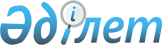 О некоторых вопросах реализации Программы "Дорожная карта бизнеса 2020"
					
			Утративший силу
			
			
		
					Постановление Правительства Республики Казахстан от 28 апреля 2012 года № 541. Утратило силу постановлением Правительства Республики Казахстан от 31 марта 2015 года № 168

      Сноска. Утратило силу постановлением Правительства РК от 31.03.2015 № 168.      В соответствии со статьей 18 Закона Республики Казахстан от 31 января 2006 года «О частном предпринимательстве» Правительство Республики Казахстан ПОСТАНОВЛЯЕТ:



      1. Утвердить прилагаемые Правила предоставления государственных грантов для организации и реализации проектов в рамках Программы

«Дорожная карта бизнеса 2020».



      2. Внести в некоторые решения Правительства Республики Казахстан следующие изменения и дополнения:



      1) в постановление Правительства Республики Казахстан 

от 13 апреля 2010 года № 301 «Об утверждении Программы «Дорожная карта бизнеса 2020»: 



      в Программе «Дорожная карта бизнеса 2020», утвержденной вышеуказанным постановлением (далее – Программа):



      в разделе 2 «Введение»:



      часть шестую изложить в следующей редакции:

      «Запрещается субсидирование займов, направленных на выкуп долей, акций организаций, а также предприятия как имущественный комплекс, за исключением проектов, имеющих инвестиционную программу, направленную на реанимацию/развитие, модернизацию данного предприятия.»;



      в разделе 4.3 «Задачи»:



      в «Первом направлении: поддержка новых бизнес-инициатив:»



      часть первую изложить в следующей редакции:

      «Первое направление реализации Программы предусматривает оказание государственной поддержки при реализации проектов в несырьевых секторах экономики в соответствии с приоритетами Государственной программы, за исключением инструмента государственной поддержки по предоставлению грантов.»;



      часть четвертую изложить в следующей редакции:

      «Участниками первого направления Программы могут быть предприниматели, реализующие и (или) планирующие реализовать инвестиционные проекты в приоритетных секторах экономики (в соответствии с общим классификатором видов экономической деятельности (далее - ОКЭД), утвержденным приказом председателя Комитета по техническому регулированию и методологии Министерства индустрии и торговли Республики Казахстан от 14 декабря 2007 года № 683-од), согласно приложению 1 к Программе, за исключением инструмента государственной поддержки по предоставлению грантов.»;



      в «Условиях субсидирования процентной ставки»:



      часть четвертую изложить в следующей редакции:

      «Заявитель должен обеспечить участие в реализации проекта

собственных денежных средств на уровне не ниже 10 % от общей стоимости реализации проекта, либо участие в реализации проекта собственным движимым/недвижимым имуществом (в т.ч. имуществом третьих лиц, предоставляемым в обеспечение) на уровне не ниже 20 % от общей стоимости реализации проекта.»;



      «Условия предоставления гарантий по кредитам банков» изложить в следующей редакции:

      «Гарантия предоставляется только по кредитам, выдаваемым для реализации новых проектов, а также по реализуемым проектам, направленным на модернизацию и расширение производства 

      Сумма кредита (ов) по которому (ым) осуществляется гарантирование не может превышать 4,5 млрд. тенге для одного заемщика.

      Размер гарантии не может быть выше 50 % от суммы кредита.

Для начинающих предпринимателей размер гарантии не может быть выше 70 % от суммы кредита, при этом максимальная сумма кредита не может быть

выше 20 млн. тенге.

      Для предпринимателей гарантия предоставляется на платной основе.

      Гарантирование может осуществляться по кредитам, выдаваемым на пополнение оборотных средств, когда финансирование оборотных средств осуществляется в рамках кредита на приобретение и/или модернизацию

основных средств, но не более 30 % от суммы кредита. Допускается также гарантирование кредита в размере не более 60 млн. тенге, направленного 100 % на пополнение оборотных средств (кроме проведения расчетов по заработной плате, налоговым и иным обязательным платежам, оплате текущих платежей по обслуживанию кредитов, займов или договоров лизинга и иные цели, не связанные с осуществлением Заявителем основной деятельности).

      Заявитель должен обеспечить участие в реализации Проекта собственных денежных средств на уровне не ниже 10 % от общей стоимости реализации Проекта, либо участие в реализации Проекта собственным движимым/недвижимым имуществом (в т.ч. имуществом третьих лиц, предоставляемым в обеспечение) на уровне не ниже 20 % от общей стоимости реализации Проекта.

      Ставка вознаграждения Банков по кредитам, по которым осуществляется гарантирование, не может быть выше 14 %. Ставка вознаграждения Банка Развития по кредитам, по которым осуществляется гарантирование, не может быть выше 13 %. При этом, Банк и Банк Развития не взимают какие-либо комиссии, сборы и/или иные платежи, связанные с кредитом, за исключением:

      связанных с изменениями условий кредитования, инициируемыми заявителем;

      взимаемых по причине нарушения заявителем обязательств по кредиту.»;



      «Механизм предоставления гарантий по кредитам Банков» изложить в следующей редакции:

      «1. Заявитель обращается в банк с заявлением на получение кредита.

      2. Банк самостоятельно в соответствии с процедурой, установленной внутренними документами банка, проводит комплексную экспертизу проекта и на основе представленного заявителем заключения об оценке залогового имущества, проводит оценку залоговой стоимости обеспечения заявителя, после чего принимает решение о финансировании либо отказе в финансировании проекта под частичную гарантию Финансового агента. В случае принятия банком положительного решения по финансированию проекта, банк в течение 5 (пяти) рабочих дней направляет Финансовому агенту необходимые документы для принятия решения о предоставлении гарантии.

      3. В случае принятия положительного решения о предоставлении гарантии, Финансовый агент направляет в банк письмо с положительным решением Финансового агента о возможности гарантирования.

      4. После получения письма банком с положительным решением Финансового агента банк представляет заявителю соответствующее письмо об условиях заключаемого кредита с указанием расчета необходимой суммы гарантии. 

      5. После получения письма от банка заявитель обращается к координатору Программы на местном уровне с заявлением с приложением письма банка, расчетом необходимого размера гарантии. 

      6. Координатор Программы на местном уровне выносит проект на рассмотрение РКС.

      7. РКС рассматривает проекты на соответствие критериям Программы и в соответствии с приоритетами региона принимает решение о возможности (или невозможности) гарантирования. Решение РКС оформляется соответствующим протоколом.

      8. Координатор Программы на местном уровне направляет протокол РКС Финансовому агенту и в соответствующие банки, а также извещает заявителя о результатах рассмотрения проекта на РКС.

      9. После получения протокола РКС о согласовании частичного гарантирования кредита предпринимателя от Координатора Программы на местном уровне Финансовый агент направляет предварительное гарантийное письмо в банк.

      10. Банк после получения протокола РКС от Координатора Программы на местном уровне и предварительного гарантийного письма от Финансового агента заключает с заявителем кредитный договор, договор (-ы) залога (-ов), копии которых направляет Финансовому агенту.

      11. После заключения соответствующего кредитного договора между банком и заявителем, банк, Финансовый агент и заявитель подписывают договор гарантии.

      12. После предоставления Финансовым агентом гарантии по проекту заявителя координатор Программы на местном уровне производит оплату Финансовому агенту.»;



      дополнить подразделом следующего содержания:



      «Грантовое финансирование начинающих Предпринимателей:

      «Условия предоставления Грантов»

      Целевые гранты начинающим субъектам частного предпринимательства (далее - Предприниматели) выделяются на безвозмездной и безвозвратной основе для реализации новых бизнес-идей, отличающихся оригинальностью и новизной. 

      Максимальная сумма Гранта для одного Предпринимателя не может превышать 3 000 000 (три миллиона) тенге.

      Финансирование мер поддержки в форме Грантов осуществляется за счет средств республиканского бюджета. 

      Средства Гранта предоставляются государством через местные исполнительные органы (далее – Координатор) по итогам проводимых конкурсов по отбору начинающих предпринимателей на предоставление целевых грантов. При этом обязательным условием для участия в конкурсе является прохождение Предпринимателями (индивидуальным предпринимателем или учредителем (учредителями) юридического лица) краткосрочного обучения на экспресс-курсах для начинающих предпринимателей «Бизнес советник».

      Для проведения конкурса местные исполнительные органы создают конкурсную комиссию по отбору заявок субъектов малого предпринимательства, претендующих на предоставление грантов, и утверждают ее состав. Основными принципами деятельности Конкурсной комиссии являются создание равных условий для Предпринимателей, а также единство требований, предъявляемых к ним, всесторонность и полнота исследований представляемых документов, объективность принимаемых решений.

      Конкурсная комиссия при рассмотрении конкурсных заявок дает рекомендации на основании следующих критериев оценки бизнес-проекта Предпринимателя:

      новизна и оригинальность бизнес идей;

      конкурентоспособность бизнес-проекта (проработка рыночной потребности–маркетинговый анализ);

      готовность бизнес-проекта к внедрению (проработка вопроса организации производства, наличие помещения для размещения Предпринимателя, рынка сбыта, уровень готовности проекта для запуска производства).

      Обязательными условиями бизнес-проекта являются софинансирование Предпринимателем расходов на его реализацию в размере не менее 20 процентов от объема предоставляемого Гранта.

      Предприниматели должны использовать средства гранта на следующие цели:

      приобретение основных средств и материалов;

      приобретение нематериальных активов;

      приобретение технологии;

      приобретение прав на франшизу;

      расходы, связанные с исследовательскими работами, внедрением новых технологий. 

      Средства гранта не могут быть использованы на приобретение недвижимого имущества, земельного участка и в качестве платы за аренду. 

      «Механизм предоставления грантов»:

      1. Предприниматель обращается к Рабочему органу Конкурсной комиссии с заявкой на участие в конкурсе. 

      2. Рабочей орган Конкурсной комиссии после получения заявки от предпринимателя осуществляет:

      проверку полноты представленных документов;

      формирование предложений, повестки дня, определение даты, времени и места проведения заседания Конкурсной комиссии, о чем уведомляет всех членов Конкурсной комиссии. 

      3. Рабочий орган Конкурсной комиссии в течение 10 (десяти) рабочих дней с момента получения всех документов и информации выносит их на рассмотрение Конкурсной комиссии. 

      4. Конкурсная комиссия при рассмотрении конкурсных заявок дает рекомендации на основании следующих критериев оценки бизнес-проекта Предпринимателя:

      конкурентоспособность бизнес-проекта (проработка рыночной потребности–маркетинговый анализ);

      готовность бизнес-проекта к внедрению (проработка вопроса организации производства, наличие помещения для размещения Предпринимателя, рынка сбыта, уровня готовности проекта для запуска производства);

      новизна бизнес идеи.

      5. Рекомендации о предоставлении/непредоставлении Предпринимателю гранта оформляется протоколом Конкурсной комиссии с указанием причин возможности предоставления/непредоставления гранта.

      6. По результатам проведенного конкурса Рабочий орган Конкурсной комиссии в течение 5 (пяти) рабочих дней направляет на рассмотрение РКС протокол Конкурсной комиссии.

      7. В рамках проводимого заседания РКС осуществляет следующие мероприятия:

      рассмотрение рекомендаций Конкурсной комиссии по предоставлению/непредоставлению средств гранта; 

      обсуждение между членами РКС Проекта Предпринимателя и представленных документов;

      по результатам обсуждения производит отбор бизнес-проектов Предпринимателей и принимает решение о возможности/невозможности предоставления гранта, которое оформляется протоколом в течение 2 (двух) рабочих дней с даты проведения заседания РКС. При этом в протоколе обязательно должна быть указана причина отклонения отдельных бизнес-проектов.

      8. Координатор Программы на местном уровне с момента оформления протокола РКС направляет:

      уведомление Предпринимателю о решении РКС;

      протокол РКС по одобренным/отклоненным бизнес-проектам членам Конкурсной комиссии и Финансовому агенту для проведения подготовительных мероприятий для заключения Договора по предоставлению гранта с Предпринимателем;



      раздел 4.3 «Задачи»:



      дополнить подразделом следующего содержания:

      «Бизнес-Насихат:

      Компонент «Бизнес-Насихат» предусматривает оказание государственной поддержки малому и среднему бизнесу (далее – МСБ), направленной на разъяснение широким слоям населения мер государственной поддержки в целях эффективной реализации Программы, а также популяризации идей предпринимательства. 

      Государственная поддержка малого и среднего предпринимательства в рамках компонента «Бизнес-Насихат» будет заключаться в следующем:

      проведение информационно-разъяснительной работы по Программе; 

      популяризация успешных примеров предпринимателей и успешных проектов в рамках Программы; 

      разъяснение законодательства и регулирования в сфере предпринимательства; 

      пропаганда идей предпринимательства;

      финансирование компонента «Бизнес-Насихат» будет осуществляться за счет средств республиканского бюджета.

      Проведение информационно-разъяснительной работы по Программе предусматривает:

      освещение мер государственной поддержки в средствах массовой информации (далее – СМИ);

      разработку и тиражирование печатной продукции по условиям и механизмам мер государственной поддержки;

      проведение информационных мероприятий (форумы, конференции, сессии, семинары, совещания и т.д.);

      подготовку информационно-аналитического комплекса материалов (пресс-кит);

      подготовку фотогалереи проводимых мероприятий по поддержке предпринимательства;

      подготовку и размещение инфографики (схем и рисунков) в региональных и республиканских СМИ;

      организацию деятельности Сall-центра Оператора для разъяснения условий предоставления государственной поддержки предпринимателям;

      обеспечение работы бизнес-портала Оператора;

      разработку регулярных отчетов по сектору МСБ, включая ежегодный выпуск отчета о состоянии развития МСБ в Казахстане и его регионах, отражающего комплексный общереспубликанский анализ текущего состояния и динамики социально-экономических показателей МСБ в региональном и отраслевом разрезах, обзор сектора МСБ каждого региона Казахстана по отдельности, актуальную информацию по существующей инфраструктуре финансовой и нефинансовой поддержки субъектов МСБ;

      обеспечение работы интерактивной информационно-аналитической системы по представлению актуальной статистической информации о развитии МСБ, микрофинансового сектора, макро- и микроэкономических процессах республиканского и регионального уровня, а также о результатах реализации государственных программ поддержки предпринимательства.

      Популяризация успешных примеров предпринимателей и успешных проектов в рамках Программы будет реализована путем:

      организации пресс-туров по успешным примерам реализованных проектов;

      разработки и размещения в СМИ рассказов об участниках Программы («Истории успеха»);

      разработки и запуска цикла передач в жанре «Специального репортажа» на региональных и республиканских телеканалах;

      проведения конкурса среди представителей СМИ на лучший материал о Программе или о предпринимательстве в целом.

      Разъяснение законодательства и регулирования в сфере предпринимательства предусматривает:

      тиражирование и распространение информационно-аналитических справочников и учебно-методических пособий для предпринимателей по основам предпринимательской деятельности, подготовленных с привлечением организаций, специализирующихся в вопросах законодательства и регулирования в сфере предпринимательства;

      разработку памяток, материалов разъяснительного характера; 

      выпуск специализированных передач на телевидении или участие в них.

      Пропагандирование идей предпринимательства предусматривает:

      организацию серии телепередач с участием экспертов, предпринимателей, общественных деятелей, зарубежных специалистов;

      организацию и проведение конкурса «Лучший предприниматель года»;

      организацию и проведение выставок молодежных проектов; 

      организацию в общеобразовательных и учебных заведениях «Школ молодого бизнесмена»; 

      проведение открытых лекций, мастер-классов для начинающих предпринимателей;

      запуск на базе существующего Бизнес-портала Оператора раздела, посвященного молодежному предпринимательству «Жас іскер»;

      создание вэб-площадки для привлечения бизнес-наставников, готовых взять кураторство над молодыми/начинающими предпринимателями;

      организацию рубрики по предпринимательству в печатном деловом издании;

      выпуск специализированного журнала;

      создание и ведение сообществ в социальных сетях, веток на форумах, интернет-блогов, каналов на сайтах-видео-хостингах, посвященных предпринимательству.»;



      в подразделе «Четвертое направление: Усиление предпринимательского потенциала»:



      часть восьмую изложить в следующей редакции:

      «Стандартные пакеты документов будут предоставляться предпринимателям на бумажных и/или электронных носителях, как в ходе обучения в рамках Проекта «Бизнес-Советник», так и на индивидуальной основе по запросу предпринимателей.»;



      Механизм реализации компонента «Бизнес-Насихат»

      1. Оператор и Рабочий орган заключают Договор на оказание услуг по компоненту «Бизнес-Насихат» (далее - Договор). 

      2. На основании Договора Оператор представляет Рабочему органу детальный План работ. 

      3. Оператор с учетом требований, соответствующих целям и задачам реализации компонента «Бизнес-Насихат», формирует перечень услуг и определяет их Поставщиков в соответствии с Правилами закупок товаров, работ и услуг акционерным обществом «Фонд национального благосостояния «Самрук-Казына» и организациями, пятьдесят и более процентов акций (долей участия) которых прямо или косвенно принадлежат АО «Самрук-Казына» на праве собственности или доверительного управления. 

      4. Оператор заключает договор с Поставщиками услуг на оказание специализированных услуг согласно утвержденной технической спецификации по каждому виду услуг. 

      5. Поставщик услуг предоставляет услуги Оператору согласно утвержденной в договоре стоимости услуг. Ответственность за полное и качественное предоставление услуг, включая штрафы, пени и прочее, возлагается на поставщика услуг. 

      6. Оплата услуг Поставщика услуг осуществляется после подтверждения их оказания в полном объеме с соответствующим качеством. 

      7. Мониторинг качества предоставляемых услуг производится Оператором. 

      8. Оператор на постоянной основе информирует Рабочий орган о ходе реализации плана работ.»; 



      В проекте «Деловые связи»:



      части восьмую и девятую изложить в следующей редакции:

      «Реализация компонента «Старшие сеньоры» ориентирована на привлечение высококвалифицированных иностранных специалистов с успешным опытом работы, как в процессе проведения бизнес-тренингов на первом этапе Проекта, так и для консультирования Участников Программы непосредственно на предприятиях по внедрению новых методов управления, технологий производства и оборудования, и обучения персонала.

      Организационное сопровождение компонента «Старшие Сеньоры» на территории Казахстана будет осуществлять образовательное учреждение.»;



      Условия реализации Проекта «Деловые связи» дополнить частями восьмой, девятой, десятой, одиннадцатой следующего содержания:

      «Условия реализации компонента «Старшие Сеньоры»

      Участником компонента «Старшие Сеньоры» могут стать участники Программы, а также субъекты малого и среднего предпринимательства, осуществляющие деятельность в приоритетных секторах экономики согласно приложению 1 к Программе.

      Оплата расходов по привлечению иностранных экспертов по компоненту «Старшие Сеньоры» будет осуществляться за счет средств республиканского бюджета, связанных и несвязанных грантов.

      Оплата расходов по перелету и оплате услуг иностранных экспертов будет осуществляться за счет средств республиканского бюджета. Транспортные и суточные расходы, а также проживание на территории Казахстана будут осуществляться за счет собственных средств предпринимателя.».



      Механизм реализации второго этапа проекта «Деловые связи» дополнить частями седьмой, восьмой, девятой, десятой, одиннадцатой, двенадцатой, тринадцатой и четырнадцатой следующего содержания:

      «Механизм реализации компонента «Старшие Сеньоры»

      1. Оператор совместно с Координатором Программы на местном уровне уведомляет непосредственно и/или через средства массовой информации участников Программы и субъектов малого и среднего предпринимательства об условиях реализации компонента «Старшие Сеньоры». 

      2. Заявитель подает заявку на привлечение иностранных специалистов в установленной форме Оператору. 

      3. Оператор рассматривает заявки и проводит отбор. Из отобранных заявок Оператор формирует сводную заявку и направляет на согласование Рабочему органу. 

      4. Рабочий орган направляет согласованный список участников в образовательное учреждение для осуществления организационных мероприятий по привлечению иностранных специалистов.

      5. Образовательное учреждение совместно с Международными и зарубежными организациями обеспечивают привлечение иностранных специалистов. 

      6. Оператор осуществляет мониторинг реализации компонента «Старшие Сеньоры». 

      7. Образовательное учреждение ежемесячно представляет Оператору отчет о проделанной работе, включающий результаты работы иностранных специалистов.»; 



      дополнить подразделом следующего содержания:

      «Обучение сотрудников банков второго уровня и акиматов»

      Компонент «Обучение сотрудников банков второго уровня и акиматов» направлен на разъяснение условий реализации Программы и выработку практических навыков финансового анализа проектов. 

      Обучение будет проводиться в виде специализированных тренингов в городах Астане и Алматы, включающих теоретические занятия, групповую работу и дискуссии, а также практические занятия, которые составляют не менее половины общей продолжительности тренинга. Все тренинги сопровождаются раздаточными теоретическими и практическими материалами на бумажных и электронных носителях.

      Программа обучения направлена на две категории участников: для сотрудников банков второго уровня предусмотрены курсы по оценке платежеспособности заемщиков, анализу бизнес-планов, а также практические кейсы по анализу проектов, условиям и процедурам реализации Программы и т.д. Курсы для сотрудников акиматов также предполагают изучение процедур реализации Программы.

      Условия реализации компонента «Обучение сотрудников банков второго уровня и акиматов»

      Участниками обучения могут быть сотрудники банков второго уровня и акиматов, непосредственно занимающиеся реализацией Программы.

      Участники обучения самостоятельно оплачивают проезд до места обучения и обратно, а также проживание.

      Оплата расходов по обучению участников будет осуществляться за счет средств республиканского бюджета.

      Механизм реализации компонента «Обучение сотрудников банков второго уровня и акиматов»

      1. Оператор уведомляет непосредственно банки второго уровня и акиматы о начале проведения обучения.

      2. Банки второго уровня и акиматы представляют Оператору списки сотрудников в установленной форме.

      3. Оператор формирует сводный список участников обучения и направляет на согласование Рабочему органу.

      4. Рабочий орган направляет согласованный список участников обучения в обучающую организацию.

      5. Обучающая организация разрабатывает программу и формирует график обучения, согласовывает их с Оператором и направляет на утверждение Рабочему органу.

      6. После утверждения Рабочим органом программы и графика обучения Обучающая организация организует тренинги.

      7. До начала прохождения тренинга обучающая организация проводит тестирование участников на предмет определения уровня знаний и навыков.

      8. После окончания тренинга участник проходит тестирование, по результатам которого выдается сертификат.

      9. Мониторинг качества проведения тренингов осуществляется Оператором.

      После окончания тренингов Обучающая организация представляет Оператору отчет о проделанной работе, включающий результаты тестирования участников.»;



      в приложении 1 к Программе дополнить кодами ОКЭД следующего содержания:

      «45.2 Техобслуживание и ремонт транспортных средств»;

      «53 Почтовая и курьерская деятельность»;

      «59.14 Деятельность по показу кинофильмов»;

      «69.2 Деятельность в области бухгалтерского учета и аудита; консультации по налогообложению»;

      «74 Прочая профессиональная, научная и техническая деятельность»;

      «81 Деятельность в области обслуживания зданий и территорий»;

      «93 Деятельность в области спорта»; 

      «95 Ремонт компьютеров, предметов личного потребления и бытовых товаров»;

      «96.01 Стирка и (химическая) чистка текстильных изделий и изделий из меха»;



      в приложении 2 «Критерии Программы»:



      в пункте 1:



      подпункт 1) изложить в следующей редакции:

      «1) целевое назначение кредита предприятия должно соответствовать приоритетным секторам экономики (в соответствии с общим классификатором видов экономической деятельности (далее - ОКЭД), утвержденным приказом председателя Комитета по техническому регулированию и метрологии Министерства индустрии и торговли Республики Казахстан от 14 декабря 2007 года № 683-од) согласно приложению 1 к программе, за исключением инструмента государственной поддержки по предоставлению грантов;»;



      подпункт 6) исключить;



      2) в постановление Правительства Республики Казахстан от 10 июня 2010 года № 556 «О некоторых мерах по реализации Программы «Дорожная карта бизнеса 2020»:



      в Правилах субсидирования ставки вознаграждения по кредитам банков второго уровня субъектам частного предпринимательства и иных мер государственной поддержки в рамках первого направления «Поддержка новых бизнес-инициатив» Программы «Дорожная карта бизнеса 2020», утвержденных указанным постановлением:



      в разделе 3 «Условия предоставления субсидий»:



      абзац четвертый пункта 8 изложить в следующей редакции:

      «Предпринимателей, занятых в металлургической промышленности, осуществляющих переработку минерального сырья и включенных в Перечень крупных налогоплательщиков, подлежащих мониторингу в соответствии с постановлением Правительства Республики Казахстан от 31 декабря 2010 года № 1514;»;



      пункт 15 изложить в следующей редакции:

      «15. Заявитель должен обеспечить участие в реализации проекта собственных денежных средств на уровне не ниже 10 % от общей стоимости реализации Проекта, либо участие в реализации проекта собственным движимым/недвижимым имуществом (в т.ч. имуществом третьих лиц, предоставляемым в обеспечение) на уровне не ниже 20 % от общей стоимости реализации проекта.»;



      Правила гарантирования по кредитам банков второго уровня субъектам частного предпринимательства в рамках первого направления «Поддержка новых бизнес - инициатив» Программы «Дорожная карта бизнеса 2020», утвержденные указанным постановлением, изложить в новой редакции согласно приложению 1 к настоящему постановлению;



      в приложении 2 к постановлению:



      Типовые соглашения о сотрудничестве по гарантированию кредитов банков второго уровня субъектам частного предпринимательства в рамках реализации первого направления Программы «Дорожная карта бизнеса 2020» изложить в новой редакции согласно приложению 2 к настоящему постановлению.



      3. Настоящее постановление вводится в действие со дня подписания.       Премьер-Министр

      Республики Казахстан                       К. МасимовУтверждены         

постановлением Правительства

Республики Казахстан 

от 28 апреля 2012 года № 541 

Правила предоставления

      государственных грантов для организации и 

      реализации проектов в рамках Программы 

      «Дорожная карта бизнеса 2020»

 



      1. Общие положения

      1. Настоящие Правила предоставления государственных грантов для организации и реализации проектов в рамках Программы «Дорожная карта бизнеса 2020» (далее - Правила) разработаны в соответствии с Законом Республики Казахстан от 31 января 2006 года «О частном предпринимательстве» и определяют условия и механизм предоставления государственных грантов субъектам частного предпринимательства. 



      2. Предоставление начинающим субъектам частного предпринимательства государственных грантов (на создание собственного бизнеса) осуществляется в рамках Программы «Дорожная карта бизнеса 2020», утвержденной постановлением Правительства Республики Казахстан от 13 апреля 2010 года № 301 (далее – Программа).



      3. Государственные гранты начинающим субъектам частного предпринимательства, молодым предпринимателям, женщинам, инвалидам и лицам старше 50 лет (далее – Предприниматели) выделяются на безвозмездной и безвозвратной основе, за исключением случаев нецелевого использования выделенного гранта для реализации новых бизнес-идей в рамках приоритетных секторов экономики, согласно приложению 1 к Программе.

      Сноска. Пункт 3 в редакции постановления Правительства РК от 31.12.2013 № 1596 (вводится в действие со дня его первого официального опубликования).



      4. Гранты предоставляются государством через Местного координатора Программы по итогам проводимых им конкурсов после прохождения предпринимателями (индивидуальным предпринимателем или учредителем (учредителями) юридического лица) краткосрочного обучения на экспресс-курсах для начинающих предпринимателей «Бизнес советник».

      Сноска. Пункт 4 в редакции постановления Правительства РК от 31.03.2014 № 279 (вводится в действие с 01.01.2015).



      5. Целью предоставления грантов является поддержка Предпринимателей, планирующих реализовать новые бизнес-идеи в приоритетных секторах экономики, согласно приложению 1 к Программе.

      Сноска. Пункт 5 в редакции постановления Правительства РК от 31.12.2013 № 1596 (вводится в действие со дня его первого официального опубликования).



      6. Услуги Финансового агента оплачиваются Уполномоченным органом за счет средств республиканской бюджетной программы 

016 «Оплата услуг Финансового агента, оказываемых в рамках Программы «Дорожная карта бизнеса 2020».



      7. Средства, предусмотренные для предоставления Грантов, перечисляются Уполномоченным органом Региональному координатору Программы за счет средств целевого трансферта, направленного для дальнейшего перечисления Местному координатору Программы.

      Сноска. Пункт 7 в редакции постановления Правительства РК от 31.03.2014 № 279 (вводится в действие с 01.01.2015).



      8. Финансирование меры поддержки в форме грантов осуществляется за счет средств республиканской бюджетной программы 117 «Целевые текущие трансферты областным бюджетам, бюджетам городов Астана и Алматы на поддержку частного предпринимательства в рамках Программы «Дорожная карта бизнеса 2020». 

2. Термины и определения      Сноска. Раздел 2 с изменениями, внесенными постановлением Правительства РК от 31.03.2014 № 279 (вводится в действие с 01.01.2015).

      В настоящих Правилах используются следующие термины и определения: 



Начинающий субъект   субъект частного предпринимательства, срок

частного             государственной регистрации которого в

предпринимательства  качестве индивидуального предпринимателя или

                     юридического лица составляет на момент

                     обращения за государственной поддержкой

                     менее одного календарного года, не имеющий

                     кредитной истории, связанной с

                     предпринимательской деятельностью. 

Инновация            результат деятельности физических и (или)

                     юридических лиц, получивший практическую

                     реализацию в виде новых или

                     усовершенствованных производств, технологий,

                     товаров, работ и услуг, организационных

                     решений технического, производственного,

                     административного, коммерческого характера,

                     а также иного общественно полезного

                     результата с учетом обеспечения

                     экологической безопасности в целях повышения

                     экономической эффективности.

Новая бизнес-идея    Предпринимательская инициатива Начинающих

                     субъектов частного предпринимательства,

                     направленная на реализацию конкретного

                     проекта, предусматривающего выпуск товаров,

                     оказание услуг, выполнение работ с

                     применением материалов, технологий и

                     методов, ранее не применявшихся при

                     реализации таких проектов.

                     К новым бизнес-идеям также относятся

                     проекты, предусматривающие выпуск товаров,

                     оказание услуг, выполнение работ, ранее не

                     реализованные в конкретной

                     административно-территориальной единице.  

Договор о            трехстороннее письменное соглашение по форме

предоставлении       согласно приложению 3 к настоящим Правилам

Гранта               заключаемое между Местным координатором

                     Программы, Финансовым агентом и

                     предпринимателем, по условиям которого

                     предпринимателю предоставляется целевой Грант.

Региональный         определяемое акимом области (столицы, города

координатор          республиканского значения) структурное

Программы            подразделение местного исполнительного органа,

                     ответственное за реализацию Программы на

                     областном уровне/столицы, города

                     республиканского значения;

Местный              определяемое акимом области структурное

координатор          подразделение города/района, ответственное за

Программы            реализацию Программы в городе или

                     на районном уровне;

Уполномоченный       государственное учреждение «Министерство

орган                экономического развития и торговли

                     Республики Казахстан».

Рабочий орган        государственное учреждение «Комитет развития

                     предпринимательства Министерство

                     экономического развития и торговли

                     Республики Казахстан».

Конкурсная комиссия  Коллегиально-совещательный орган с участием

                     представителей местных исполнительных

                     органов, общественных объединений,

                     научно-образовательных учреждений,

                     отраслевых экспертов, региональных средств

                     массовой информации, Финансового агента.

                     Председателем Конкурсной комиссии не может

                     быть представитель местных исполнительных

                     органов и Финансового агента.

Региональный         консультативно-совещательный орган,

координационный      возглавляемый акимами областей, городов

совет (далее - РКС)  Астаны и Алматы, с участием представителей

                     местных исполнительных органов, Лизинговых

                     компаний/Банков/Банка Развития,

                     бизнес-сообщества и независимых экспертов.

Финансовый агент     Акционерное общество «Фонд развития

                     предпринимательства «Даму», привлекаемое для

                     оказания государственной финансовой

                     поддержки Предпринимателям в рамках

                     Программы по принципу «одного окна».

Бизнес-проект        план Предпринимателя, раскрывающий

                     возможность создания собственного бизнеса

                     (производство товаров, выполнение работ,

                     оказание услуг), выполненный в форме

                     описания, расчетов, прогнозов. 

3. Порядок предоставления

      государственных грантов для организации и реализации проектов в рамках Программы «Дорожная карта бизнеса 2020» 

Условия предоставления Грантов

      9. Участниками конкурсного отбора на предоставление грантов могут быть Предприниматели, осуществляющие свою деятельность в рамках приоритетных секторов экономики, согласно приложению 1 к Программе, представившие на конкурсный отбор документы в полном объеме в соответствии с пунктом 17 настоящих Правил.

      Предприниматели, зарегистрированные и осуществляющие свою деятельность в моногородах, малых городах, а также населенных пунктах, находящихся в их административной подчиненности, реализуют проекты в любых секторах экономики.

      Сноска. Пункт 9 в редакции постановления Правительства РК от 31.12.2013 № 1596 (вводится в действие со дня его первого официального опубликования); с изменением, внесенным постановлением Правительства РК от 31.03.2014 № 279 (вводится в действие с 01.01.2015).



      9-1. Участниками конкурсного отбора на предоставление грантов могут быть также Предприниматели, являвшихся начинающими субъектами частного предпринимательства в период с 27 января 2012 года и представившие свои заявки Рабочему органу Конкурсной комиссии до 1 января 2014 года.

      Сноска. Раздел 3 дополнен пунктом 9-1 в соответствии с постановлением Правительства РК от 17.05.2013 № 498.



      10. Каждый Предприниматель может быть участником конкурсного отбора с целью предоставления Грантов по одному бизнес-проекту. 



      Обязательным условием бизнес-проекта является софинансирование Предпринимателем расходов на его реализацию в размере не менее 

10 процентов, в том числе личным имуществом от объема, предоставляемого гранта.

      Сноска. Пункт 10 с изменением, внесенным постановлением Правительства РК от 31.12.2013 № 1596 (вводится в действие со дня его первого официального опубликования).



      Предприниматели должны использовать средства гранта на следующие цели:



      1) приобретение основных средств и материалов;



      2) приобретение нематериальных активов;



      3) приобретение технологий;



      4) приобретение прав на франшизу;



      5) расходы, связанные с исследовательскими работами и/или внедрением новых технологий. 



      Средства гранта не могут быть использованы на приобретение недвижимого имущества, земельного участка и в качестве платы за аренду. 



      11. Максимальная сумма Гранта для одного Предпринимателя не может превышать 3 000 000 (три миллиона) тенге. 



      В случае, когда учредителями вновь созданного юридического лица является несколько физических лиц, включенных в приоритетную целевую группу, сумма Гранта указанному юридическому лицу не должна превышать суммы, равной произведению числа указанных учредителей на 3 000 000 (три миллиона) тенге. 



      12. Гранты не могут быть предоставлены Предпринимателям: 



      находящимся в стадии реорганизации, ликвидации или банкротства, а также деятельность которых приостановлена в соответствии с действующим законодательством Республики Казахстан;



      имеющим задолженность по налогам и другим обязательным платежам в государственный бюджет;



      основным видом деятельности которых является предоставление недвижимости в аренду.



      13. Основными принципами деятельности Конкурсной комиссии являются создание равных условий для Предпринимателей, а также единство требований, предъявляемых к ним, всесторонность и полнота исследований представляемых документов, объективность принимаемых решений. 



      14. Конкурсная комиссия состоит из председателя, заместителя председателя и членов Конкурсной комиссии. Состав Конкурсной комиссии формируется с обязательным участием представителей органов исполнительной власти, общественных объединений, отраслевых экспертов, научно-образовательных учреждений, региональных средств массовой информации, Финансового агента. 



      Председателем Конкурсной комиссии не могут быть представители местных исполнительных органов и Финансового агента.



      Секретарь Конкурсной комиссии осуществляет организацию заседания Конкурсной комиссии, а именно: по согласованию с председателем определяет место, дату и время проведения заседаний, извещает членов Конкурсной комиссии о предстоящем заседании, доводит до ее членов материалы, необходимые для проведения заседания. 



      Секретарь Конкурсной комиссии не входит в ее состав и не имеет права голоса при принятии решения. 



      Заседание Конкурсной комиссии считается правомочным, если в нем приняло участие более половины членов Конкурсной комиссии. 



      Решение Конкурсной комиссии принимается, если за него проголосовало более половины членов Конкурсной комиссии, присутствующих на заседании. При равенстве голосов решающим является голос председателя Конкурсной комиссии.



      15. Рабочим органом Конкурсной комиссии является Местный координатор Программы, который: 



      осуществляет опубликование в областном региональном еженедельном печатном издании объявления о начале конкурсного отбора Предпринимателей для предоставления государственных грантов (на создание собственного бизнеса) согласно приложению 1 к настоящим Правилам;



      на периодической основе обеспечивает освещение через региональные средства массовой информации в течение всего срока реализации Программы хода предоставления государственной поддержки предпринимателям в виде Грантов;



      консультирует Предпринимателей по вопросам участия в Конкурсе и вопросам, имеющим отношение к его проведению, об условиях и порядке предоставления Грантов;



      принимает от Предпринимателей заявки на участие в Конкурсе и прилагаемые к ним в соответствии с Правилами документы; 



      организует и проводит конкурс; 



      уведомляет Предпринимателей о предоставлении Гранта или об отказе в его предоставлении.

      Сноска. Пункт 15 с изменением, внесенным постановлением Правительства РК от 31.03.2014 № 279 (вводится в действие с 01.01.2015).



      16. Для участия в конкурсе Предприниматель представляет по указанному в объявлении о проведении конкурса адресу лично, по почте или через своего полномочного представителя конкурсную заявку по утвержденной форме, которая подписывается руководителем либо лицом, его замещающим, и скрепляется печатью Предпринимателя. 



      Для участия в конкурсе Предприниматель вправе подать только одну заявку. 



      Сроки и место приема заявок указываются в объявлении о проведении конкурса. 



      17. Предприниматели, претендующие на получение Грантов, обращаются к Местному координатору Программы и представляют следующие документы:



      1) заявку на участие в конкурсном отборе по предоставлению Грантов по форме согласно приложению 2 к настоящим Правилам, которая будет размещена на веб-портале администратора Программы;



      2) копию свидетельства о государственной регистрации юридического лица (индивидуального предпринимателя);



      3) копию свидетельства (уведомления) о постановке на учет в налоговом органе;



      4) справку о состоянии расчетов с бюджетом по налогам, сборам и взносам; 



      5) справку о средней численности наемных работников на момент подачи заявки, заверенную подписью руководителя и печатью заявителя;



      6) бизнес-проект;



      7) копию документа, подтверждающего прохождение Предпринимателем краткосрочного обучения на экспресс-курсах «Бизнес советник»;



      8) копию Устава для юридических лиц (при наличии);



      9) копию лицензии на вид деятельности (при необходимости);



      10) доверенность на право подачи заявки от имени Предпринимателя, копию паспорта поверенного (от имени юридического лица – заверенную юридическим лицом).

      Сноска. Пункт 17 с изменением, внесенным постановлением Правительства РК от 31.03.2014 № 279 (вводится в действие с 01.01.2015).



      18. Прием заявок прекращается в сроки, указанные в объявлении о проведении конкурса. Каждая заявка, поступившая в срок, регистрируется в журнале приема заявок с присвоением номера, указанием даты и времени подачи документов. На каждой заявке делается отметка о принятии с указанием даты и времени, кроме того: 



      1) заявки, поступившие по истечении срока их приема, приему не подлежат;



      2) документы, представленные на рассмотрение Конкурсной комиссии, возврату не подлежат.



      19. Местный координатор Программы после получения заявки от предпринимателя осуществляет проверку полноты представляемых совместно с заявкой обязательных документов, в случае представления не полного пакета документов, Местный координатор Программы отказывает предпринимателю в принятии представленных документов с указанием недостающих документов для дополнения.

      Сноска. Пункт 19 в редакции постановления Правительства РК от 31.03.2014 № 279 (вводится в действие с 01.01.2015).



      20. Конкурс проводится не менее одного раза в месяц.  

Рассмотрение конкурсных заявок

      21. Предприниматель обращается к Рабочему органу Конкурсной комиссии с заявкой на участие в конкурсе. 



      22. Рабочий орган Конкурсной комиссии после получения заявки от предпринимателя осуществляет: 



      1) проверку полноты представленных документов;



      2) формирование предложений, повестки дня, определение даты, времени и места проведения заседания Конкурсной комиссии, о чем уведомляет всех членов Конкурсной комиссии и предпринимателей, заявки которых планируются к рассмотрению.



      23. Рабочий орган Конкурсной комиссии в течение 10 (десяти) рабочих дней с момента получения всех документов и информации выносит материалы Предпринимателя на рассмотрение Конкурсной комиссии. 



      24. Предприниматель презентует свой бизнес-проект на заседании Конкурсной комиссии. 



      25. Конкурсная комиссия в соответствии с законодательством Республики Казахстан и настоящими Правилами при проведении Конкурса осуществляет следующие функции:



      1) рассматривает Бизнес-проекты участников конкурсного отбора;



      2) дает рекомендации о предоставлении Грантов или об отказе в их предоставлении.



      Информация по персональному голосованию членов Конкурсной комиссии при отборе Предпринимателей оглашению не подлежит.



      Конкурсная комиссия имеет право получать через Местного координатора Программы заключения уполномоченных государственных органов отраслевой компетенции по представленной конкурсной документации.



      Конкурсная комиссия при изучении заявок вправе запрашивать через Местного координатора Программы в соответствующих уполномоченных государственных органах, а также у юридических и физических лиц информацию о соответствии действительности указанных в заявке сведений.

      Сноска. Пункт 25 с изменениями, внесенными постановлением Правительства РК от 31.03.2014 № 279 (вводится в действие с 01.01.2015).



      26. Конкурсная комиссия при рассмотрении конкурсных заявок дает рекомендации на основании следующих критериев оценки бизнес-проекта Предпринимателя:



      1) конкурентоспособность бизнес-проекта (проработка рыночной потребности–маркетинговый анализ);



      2) готовность бизнес-проекта к внедрению (проработка вопроса организации производства, наличие помещения для размещения Предпринимателя, рынка сбыта, уровень готовности проекта для запуска производства);



      3) новизна бизнес идей.



      27. Рекомендации о предоставлении/непредоставлении Предпринимателю гранта оформляются протоколом Конкурсной комиссии, с указанием причин возможности предоставления/непредоставления гранта.



      Протокол Конкурсной комиссии должен содержать краткое резюме по каждому проекту. 



      28. Протокол подписывается членами Конкурсной комиссии, секретарем и утверждается председателем Конкурсной комиссии. 



      29. По результатам проведенного конкурса Рабочий орган Конкурсной комиссии в течение 5 (пяти) рабочих дней направляет на рассмотрение РКС протокол Конкурсной комиссии. 



      30. При необходимости члены РКС могут получить для рассмотрения материалы по каждому проекту. 



      В рамках проводимого заседания РКС осуществляет следующие мероприятия:



      1) рассмотрение рекомендаций Конкурсной комиссии по предоставлению/непредоставлению средств гранта; 



      2) обсуждение между членами РКС Проекта Предпринимателя и представленных документов;



      3) по результатам обсуждения производит отбор бизнес-проектов Предпринимателей, и принимает решение о возможности/невозможности предоставления гранта, которое оформляется протоколом в течение 2 (двух) рабочих дней с даты проведения заседания РКС. При этом в протоколе обязательно должна быть указана причина отклонения отдельных бизнес-проектов.



      31. Местный координатор Программы с момента оформления протокола РКС направляет:



      1) уведомление Предпринимателю о решении РКС;



      2) протокол РКС по одобренным/отклоненным бизнес-проектам членом Конкурсной комиссии и Финансовому агенту для проведения подготовительных мероприятий для заключения Договора по предоставлению гранта с Предпринимателем.

      Сноска. Пункт 31 с изменением, внесенным постановлением Правительства РК от 31.03.2014 № 279 (вводится в действие с 01.01.2015). 

Механизм предоставления Грантов

      32. Финансовый агент, в случае положительного решения РКС, в течение 15 (пятнадцати) рабочих дней со дня утверждения протокола ее заседания подписывает с Местным координатором Программы и предпринимателем Договор о предоставлении Гранта (далее - «Договор»).

      Сноска. Пункт 32 в редакции постановления Правительства РК от 31.03.2014 № 279 (вводится в действие с 01.01.2015).



      33. После заключения Договора Местный координатор Программы (по городам Алматы и Астане - Региональный координатор Программы) осуществляет перечисление денежных средств предпринимателю на его текущий банковский счет.

      Сноска. Пункт 33 в редакции постановления Правительства РК от 31.03.2014 № 279 (вводится в действие с 01.01.2015).



      34. Средства гранта будут перечисляться на текущий счет предпринимателя на траншевой основе. 



      35. Для получения первого транша Предпринимателю необходимо представить информацию о запрашиваемом объеме и планируемом целевом использовании средств гранта. 



      36. При соответствии целевого назначения гранта условиям и критериям настоящих Правил Местный координатор Программы перечисляет запрашиваемую сумму транша на текущий счет предпринимателя.

      Сноска. Пункт 36 в редакции постановления Правительства РК от 31.03.2014 № 279 (вводится в действие с 01.01.2015).



      37. Предприниматель обязан использовать Грант по целевому назначению и выполнять условия Договора. 

4. Мониторинг Программы

      38. Для осуществления функций мониторинга Финансовый агент вправе запрашивать у Предпринимателя все необходимые документы и информацию, в том числе составляющую коммерческую и банковскую тайны, осуществлять мониторинг реализации проекта с выездом на место. 



      39. Мониторинг реализации Программы осуществляется Финансовым агентом, к функциям которого относится мониторинг:



      1) целевого использования гранта;



      2) деятельности Предпринимателей по выполнению бизнес-проектов в течение 1 (одного) года со дня получения Гранта;



      3) выполнения Предпринимателем условий Договора.



      40. В рамках мониторинга Финансовый агент: 



      1) ведет реестр получателей Грантов;



      2) проводит мониторинг результативности использования средств, полученных предпринимателями, и представляет Рабочему органу и Региональному координатору Программы отчет о реализации предпринимателями бизнес-проектов.

      Сноска. Пункт 40 с изменением, внесенным постановлением Правительства РК от 31.03.2014 № 279 (вводится в действие с 01.01.2015).



      41. При выявлении Финансовым агентом нецелевого использования Предпринимателем сумм траншей Финансовый агент расторгает Договор и письменно уведомляет Конкурсную комиссию и РКС. 



      42. В случае нецелевого использования средств гранта со стороны предпринимателя, Местный координатор Программы и Финансовый агент проводят мероприятия по возврату средств гранта, использованного не по целевому назначению.

      Сноска. Пункт 42 в редакции постановления Правительства РК от 31.03.2014 № 279 (вводится в действие с 01.01.2015).

Приложение 1      

к Правилам предоставления 

государственных грантов 

для организации и реализации 

проектов в рамках Программы 

«Дорожная карта бизнеса 2020» 

Объявление 

о проведении конкурсаОрганизатор конкурса: _______________________________________________

Местонахождение:____________________________; почтовый адрес:

_________________________; адрес электронной почты:_________________;

контактный телефон _________________

Предмет конкурса: предоставление начинающим субъектам частного предпринимательства государственных грантов (на создание собственного бизнеса) в рамках Программы «Дорожная карта бизнеса 2020».Форма конкурса: открытый конкурсУсловия участия в конкурсе: в конкурсе могут принять участие субъекты частного предпринимательства, вновь зарегистрированные, срок государственной регистрации которых в качестве индивидуального предпринимателя или юридического лица составляет на момент обращения за государственной поддержкой менее одного календарного года. Место подачи заявок для участия в конкурсе:_________________________ Порядок предоставления конкурсной документации: для участия в конкурсе претенденты представляют по указанному адресу лично, по почте или через своего полномочного представителя заявку по утвержденной форме и полный пакет конкурсной документации.Сроки предоставления конкурсной документации: с «___» ________20__г. по «___» _________ 20__г. в рабочие дни с 10 часов до 17 часов (время местное)

Дата и время начала подачи заявок: «      »       20__ г. с 10 часов (время местное)

Дата и время окончания подачи заявок: «      »       20__ г. до 13 часов (время местное)

Заявки, поступившие по истечении указанного срока, приему не подлежат.

С настоящим объявлением и конкурсной документацией можно ознакомиться на сайте www.dkb2020.kz.

Приложение 2        

к Правилам предоставления 

государственных грантов 

для организации и реализации 

проектов в рамках Программы 

«Дорожная карта бизнеса 2020» 

ЗАЯВКА

      на участие в конкурсном отборе для предоставления начинающим субъектам частного предпринимательства государственных грантов (на создание собственного бизнеса) в рамках Программы «Дорожная карта бизнеса 2020»___________________________________________________________________

____________________________________________(далее-Предприниматель)

      (организационно-правовая форма, наименование юридического лица; фамилия, имя, отчество индивидуального предпринимателя, паспортные данные)

___________________________________________________________________

      (местонахождение, почтовый адрес юридического лица; местожительство индивидуального предпринимателя)

___________________________________________________________________ (номер контактного телефона с указанием кода города

      (района), адрес электронной почты)___________________________________________________________________

___________________________________________________________________

___________________________________________________________________                (банковские реквизиты)

___________________________________________________________________

                (указать систему налогообложения)

___________________________________________________________________

            (указать профилирующее направление деятельности)

___________________________________________________________________

                    (указать отрасль экономики)

___________________________________________________________________

      (указать среднюю численность наемных работников на момент

                             подачи заявки)

___________________________________________________________________

(руководитель организации (Ф.И.О., должность, контактный телефон))

___________________________________________________________________

      (ответственный исполнитель проекта (Ф.И.О., должность,

      контактный телефон))заявляет об участии в конкурсном отборе для предоставления начинающим субъектам частного предпринимательства государственных грантов (на создание собственного бизнеса).

      Предприниматель ознакомлен с условиями конкурса и представляет в соответствии с Правилами необходимые документы. 

Перечень представленных документов      Я подтверждаю отсутствие просроченной задолженности по ранее предоставленным бюджетным кредитам.

      Я подтверждаю, что представленные мной сведения являются достоверными, и не возражаю против выборочной проверки сведений Конкурсной комиссией.

      Предприниматель, подписав настоящую заявку, заявляет и гарантирует следующее:



      1. Все данные, информация и документация, переданные (представленные) или представляемые Координатору Программы на местном уровне совместно с настоящей заявкой, либо по запросу Координатора Программы на местном уровне, являются достоверными и полностью соответствуют действительности на нижеуказанную дату, в случае изменения указанных данных обязуюсь незамедлительно уведомить Координатора Программы на местном уровне. 



      2. Обязуется предоставлять и раскрывать по первому требованию Координатора Программы на местном уровне любую информацию и документы, содержащие банковскую и коммерческую тайну, затребованные в рамках рассмотрения настоящей заявки.



      3. Координатор Программы на местном уровне не обязан проверять действительность указанных заверений и гарантий. 



      4. Предприниматель предупрежден об ответственности за представление ложных, неполных и/или недостоверных сведений, предусмотренной законодательством Республики Казахстан.



      5. Предприниматель подтверждает, что уставная компетенция Предпринимателя позволяет подавать настоящее заявление лицу, которое подписывает настоящее заявление.



      6. Согласен с тем, что в случае выявления недостоверности указанных данных и информации, настоящая заявка может быть отклонена на любом этапе, когда будут выявлены сведения, подтверждающие недостоверность указанных данных, при этом Координатор Программы на местном уровне вправе не сообщать причины отклонения. 



      Предприниматель настоящим предоставляет Координатору Программы на местном уровне согласие с тем, что:



      1. Координатор Программы на местном уровне вправе представлять указанные в настоящей заявке сведения, информацию и представленные Предпринимателем документы заинтересованным третьим лицам, с целью проверки и рассмотрения.



      2. Все сведения, содержащиеся в настоящей заявке, а также все затребованные Координатором Программы на местном уровне документы представлены исключительно для предоставления государственных грантов в рамках Программы.



      3. Координатор Программы на местном уровне оставляет за собой право проверки любой сообщаемой Предпринимателем о себе информации, а документы, представленные Предпринимателем, и оригинал заявки будут храниться у Координатора Программы на местном уровне, даже если государственный грант не будет предоставлен.



      4. Принятие Координатором Программы на местном уровне данной заявки к рассмотрению, а также возможные расходы Предпринимателя (на оформление необходимых для получения целевого гранта документов, и т.п.) не являются обязательством Координатора Программы на местном уровне предоставить целевой грант или возместить понесенные Предпринимателем издержки.



      5. Подтверждаю, что с порядком рассмотрения вопроса о предоставлении целевого гранта ознакомлен и согласен, в последующем претензий к Координатору Программы на местном уровне иметь не буду.Руководитель 

(индивидуальный предприниматель) ______________ __________________

                                    (подпись)     (расшифровка

                                                     подписи)

МП

Приложение 3        

к Правилам предоставления 

государственных грантов 

для организации и реализации 

проектов в рамках Программы 

«Дорожная карта бизнеса 2020»Типовая форма  

Договор 

      о предоставлении гранта №_______г.____________                               «___» ___________ 20__гНастоящий Договор (далее – Договор) заключен между:1. «Грантодателем»: _______________________________________________________________

в лице ________________, действующего на основании _______________, и2. «Финансовым агентом»:       Акционерное общество «Фонд развития предпринимательства «Даму» в лице _________________, действующего на основании ______________, и3. «Грантополучателем»:______________________________________________________________ в лице

_________________, действующего на основании ______________________,

      совместно именуемыми «Стороны», а каждый в отдельности «Сторона», либо как указано выше, 

      руководствуясь целями поддержки субъектов частного предпринимательства, на основании и во исполнение:

      - постановления Правительства Республики Казахстан от 13.04.2010 г. № 301, «Об утверждении Программы «Дорожная карта бизнеса 2020» (далее - Программа);

      - постановления Правительства Республики Казахстан от ______г. № ____(далее – Правила);

по итогам проведения заседания РКС (протокол заседания РКС от "___" _____________20___года №______, приказ о выделении бюджетных средств от "___"_______20__года №______).  

1. Понятия, используемые в Договоре      

      1. Грант - средства бюджета, предоставляемые решением Регионального координационного совета (РКС) для реализации целевой бизнес-программы (бизнес-проекта) Грантополучателя. 



      2. Целевая бизнес программа (бизнес-проект) - комплекс мероприятий, разработанный по функциональным, финансовым и иным признакам и направленный на развитие частного предпринимательства.



      3. Грантодатель – местный исполнительный орган государственной власти, уполномоченный акиматом _________________ на предоставление гранта согласно решения РКС. 



      4. Грантополучатель – субъект частного предпринимательства, которому согласно решения РКС предоставляется грант для реализации бизнес-проекта. 



      5. Региональный координационный совет (РКС) - консультативно-совещательный орган, возглавляемый акимами областей, городов Астаны и Алматы, с участием представителей местных исполнительных органов, Лизинговых компаний/Банков/Банка Развития, бизнес-сообщества и независимых экспертов, принимающий решение о предоставлении/отказе предоставления гранта.  

2. Предмет Договора      

      Грантодатель обязуется предоставить Грантополучателю грант в поддержку его предпринимательской деятельности на реализацию целевой бизнес-программы (бизнес-проекта), в свою очередь, Грантополучатель обязуется использовать грант на реализацию плана мероприятий целевой бизнес-программы (бизнес-проекта) в соответствии с приложением 1 к настоящему Договору.  

3. Срок действия Договора      

      Договор вступает в силу со дня его подписания Сторонами и действует до полного исполнения ими своих обязательств по настоящему Договору. 

4. Размер и порядок предоставления гранта 

      1. Размер гранта, предоставляемого по Договору, составляет ___ (___) тенге. 



      2. Предоставление гранта может осуществляться траншами в соответствии с графиком выдач Гранта согласно приложению 2 к настоящему Договору. 



      3. Выдача каждого Транша осуществляется путем перечисления денежных средств на текущий счет Грантополучателя в течение 10 (десяти) рабочих дней со дня представления заявки, согласно приложению 3 к настоящему Договору, от Грантополучателя на выдачу транша, к которой прилагаются документы, подтверждающие дальнейшее использование средств гранта (договора купли-продажи, договор намерения, счет-фактура, счета на оплату и т.д.). 



      4. Перечисление денежных средств Грантодателем Грантополучателю не осуществляется в случае расторжения Договора в соответствии с подпунктами 8.5 и 8.6 пункта 8 настоящего Договора.  

5. Порядок, сроки и условия использования гранта 

      1. Грантополучатель использует средства гранта в течение срока действия Договора в соответствии с планом мероприятий целевой бизнес-программы (бизнес-проекта). 



      2. Денежные средства, перечисленные Грантополучателю по Договору, имеют целевое назначение, связанное с реализацией целевой бизнес-программы (бизнес-проекта) Грантополучателя. Контроль за целевым использованием предоставленного гранта осуществляется Финансовым агентом. 



      3. Все имущество, приобретенное или полученное за счет средств гранта, должно быть использовано в соответствии с целями целевой бизнес-программы (бизнес-проекта) Грантополучателя, а по завершению бизнес-программы (бизнес-проекта) - на ведение Грантополучателем предпринимательской деятельности.  

6. Мониторинг и отчетность      

      1. В течение срока действия настоящего Договора Фонд вправе проводить мониторинг освоения и целевого использования Гранта, проверку соблюдения Грантополучателем условий настоящего Договора, в т.ч. путем выезда представителей Фонда к Грантополучателю.



      2. Порядок и сроки проведения мониторинга регулируются внутренними документами Фонда. 



      3. Грантополучатель обязан оказывать Фонду содействие при проведении Фондом мониторинга, а также представлять Фонду документы, необходимые для проведения мониторинга. 



      4. Финансовый агент вправе осуществлять мониторинг целевого использования средств гранта в следующих формах: 



      1) получение письменных отчетов Грантополучателя;



      2) получение письменных и устных объяснений;



      3) получение подтверждающих материалов;



      4) проведение проверок с выездом на место реализации бизнес-проекта полномочным представителем Финансового агента, действующим на основании доверенности, выданной Финансовым агентом.



      5. В течение 3 (трех) рабочих дней со дня заключения Договора Грантополучатель назначает ответственное лицо за реализацию целевой бизнес-программы (бизнес-проекта), использование финансовых средств. О принятом решении Грантополучатель в течение 3 (трех) рабочих дней с даты принятия решения уведомляет Грантодателя и Финансового агента в письменной форме (в том числе электронной либо факсимильной связью).



      6. Грантополучатель обязан представлять Финансовому агенту письменные отчеты о выполнении мероприятий целевой бизнес-программы (бизнес-проекта) и об использовании финансовых средств, а именно:



      1) представить текущий отчет в период с "_"________20__г. по

"__"_____________ 20__г.;



      2) представить итоговый отчет в период с "_"________20__г. по 

"__"____________ 20__г.



      7. Письменные отчеты о выполнении мероприятий целевой бизнес-программы (бизнес-проекта) и использовании финансовых средств гранта целевой бизнес-программы (бизнес-проекта) должны содержать информацию о мероприятиях целевой бизнес-программы (бизнес-проекта), результатах и расходах с приложением копий отчетных документов, заверенных подписью руководителя и печатью Грантополучателя. 



      Отчеты о выполнении мероприятий целевой бизнес-программы (бизнес-проекта) и об использовании финансовых средств гранта целевой бизнес-программы (бизнес-проекта) представляются по форме согласно приложению 4 к настоящему Договору, должны иметь предусмотренные договором реквизиты, быть прошиты, пронумерованы, подписаны руководителем, бухгалтером и ответственным лицом Грантополучателя, заверены его печатью.



      Отчетные документы, прилагаемые к письменному отчету, служат документальным подтверждением своевременного и надлежащего проведения мероприятия целевой бизнес-программы (бизнес-проекта), целевого использования средств гранта, должны в полной мере отражать содержание каждой хозяйственной операции, быть надлежаще оформленными (то есть иметь необходимые реквизиты, сведения и надлежащую форму). Отчетными документами являются оправдательные документы, признанные таковыми в соответствии с законодательством Республики Казахстан, документы, являющиеся основанием по отношению к оправдательным документам, и документы, являющиеся приложением к оправдательным документам.



      8. По итогам использования гранта Грантодатель, Финансовый агент и Грантополучатель подписывают акт использования гранта к договору о предоставлении гранта (приложение 5).  

7. Взаимные права и обязанности Сторон

      1. В рамках действия Договора Грантодатель обязуется: 



      1) предоставить Грантополучателю грант в порядке, предусмотренном Договором; 



      2) принять в соответствии с подпунктом 6.4 пункта 6 Договора надлежаще оформленные письменные отчеты Финансового агента о выполнении мероприятий целевой бизнес-программы (бизнес-проекта) и использовании финансовых средств; 



      3) уведомить Грантополучателя о досрочном расторжении Договора в случаях, предусмотренных подпунктами 8.5, 8.6 пункта 8 Договора. 



      2. В рамках действия Договора Грантодатель вправе: 



      1) отказать Грантополучателю в предоставлении средств гранта в случаях, предусмотренных Договором и законодательством Республики Казахстан. 



      3. В рамках действия Договора Финансовый агент вправе: 



      1) осуществлять контроль за целевым использованием средств гранта; 



      2) требовать от Грантополучателя надлежащего исполнения обязательств по Договору и незамедлительного устранения выявленных недостатков исполнения гранта; 



      3) истребовать у Грантополучателя материалы, подтверждающие исполнение обязательств по Договору. 



      4. В рамках действия Договора Грантополучатель обязуется: 



      1) своевременно и надлежащим образом проводить мероприятия целевой бизнес-программы (бизнес-проекта); 



      2) по требованию Финансового агента незамедлительно устранять выявленные недостатки при использовании гранта;



      3) по требованию Финансового агента представить материалы, подтверждающие исполнение обязательств по Договору, и письменные объяснения в течение 3 (трех) рабочих дней с момента получения письменного требования Финансового агента; 



      4) представлять запрошенную Финансовым агентом информацию в течение 5 (пяти) рабочих дней с момента запроса; 



      5) обеспечить беспрепятственный доступ Финансового агента к документам, связанным с исполнением Договора; 



      6) информировать Финансового агента о смене ответственного лица, назначенного в соответствии с пунктом 6.2 Договора, в день принятия соответствующего решения; 



      7) использовать грант исключительно по целевому назначению; 



      8) гарантировать Грантодателю отсутствие задолженности по платежам в бюджеты всех уровней или в государственные внебюджетные фонды в течение срока действия Договора; 



      9) по истечении срока действия Договора возвратить Грантодателю неиспользованную часть средств гранта в течение 3 (трех) рабочих дней с момента получения соответствующего требования; 



      10) представлять Финансовому агенту в электронном виде в течение 10 (десяти) дней с момента заключения настоящего Договора и ежеквартально обновлять следующего информацию: контактная информация, план мероприятий на предстоящий год, финансовая отчетность, ежеквартальная отчетность о деятельности, иные сведения. 



      5. В рамках действия Договора Грантополучатель вправе: 



      1) требовать от Грантодателя надлежащего исполнения обязательств по Договору; 



      2) требовать своевременного перечисления на текущий счет средств гранта.  

8. Ответственность Сторон      

      1. За неисполнение либо ненадлежащее исполнение обязательств по Договору Стороны несут ответственность в соответствии с действующим законодательством Республики Казахстан. 



      2. В случаях ненадлежащего исполнения Грантополучателем обязательств по Договору, иного нарушения условий Договора, при непредставлении, несвоевременном представлении, представлении не в полном объеме и (или) представлении ненадлежаще оформленных письменного отчета, отчетных документов, прилагаемых к письменному отчету, материалов, подтверждающих исполнение обязательств по Договору, отказа либо уклонения от незамедлительного устранения выявленных недостатков исполнения гранта или представления Финансовому агенту ложных сведений, Финансовый агент вправе обратиться к Грантодателю с предложением расторгнуть досрочно Договор и: 



      1) отказать Грантополучателю в предоставлении средств гранта в порядке, предусмотренном законодательством Республики Казахстан; 



      2) потребовать возврата неиспользованных средств в порядке, предусмотренном законодательством Республики Казахстан. 



      3. В случае нецелевого использования средств гранта Финансовый агент и Грантодатель вправе расторгнуть досрочно Договор и потребовать возврата средств, использованных не по целевому назначению. 



      4. Договор считается расторгнутым со дня принятия данного решения Конкурсной комиссией в порядке, предусмотренном законодательством Республики Казахстан, с обязательным уведомлением Грантополучателя в течение 5-ти рабочих дней. 



      5. Стороны освобождаются от ответственности за частичное или полное неисполнение обязательств по Договору, в случае наступления обстоятельств непреодолимой силы, то есть возникших помимо воли и желания Сторон, и которые нельзя предвидеть или избежать, включая войну, волнения, общественные беспорядки, землетрясение, пожар, взрыв, наводнение и другие стихийные бедствия. Сторона, которая не исполняет своего обязательства вследствие непреодолимой силы, должна незамедлительно известить другую Сторону о препятствии и его влиянии на исполнение обязательств по Договору.  

9. Порядок разрешения споров      

      1. Все споры и разногласия, которые могут возникнуть из Договора между Сторонами, будут разрешаться путем переговоров.



      2. В случае недостижения согласия путем переговоров в течение десяти рабочих дней спор между Сторонами подлежит разрешению в соответствии с законодательством Республики Казахстан.  

10. Прочие условия Договора      

      1. Любые изменения и дополнения к Договору оформляются в письменном виде в форме дополнительного соглашения и подписываются уполномоченными лицами Сторон. 



      2. Грантополучатель обязуется уведомить Грантодателя и Финансового агента об изменении своих почтовых и банковских реквизитов в течение 3 (трех) рабочих дней с момента такого изменения. 



      3. Настоящий Договор составлен в трех экземплярах, имеющих равную юридическую силу, по одному для каждой из Сторон.  

11. Реквизиты и подписи Сторон

Приложение 1 

к типовой форме договора 

о предоставлении гранта  

План мероприятий целевой бизнес-программы 

(бизнес-проекта)

 Приложение 2 

к типовой форме договора 

о предоставлении гранта 

График выдач Гранта

Приложение 3 

к типовой форме договора

о предоставлении гранта                      Управление предпринимательства и

                     промышленности _______________ 

Заявка

на выдачу траншаг._________________                  «__»__________ 20__г.В соответствии с пунктом 4.3. Договора о предоставлении гранта

№_____от__________ г. (далее - Договор) прошу выдать очередной транш Гранта в сумме __________ (___________) тенге для реализации бизнес–проекта: __________________________________ согласно Плана мероприятий целевой бизнес-программы, указанного в приложении 1 к Договору.

Средства транша Гранта будут использованы в соответствии с целевым назначением _________________________________________________.

 (подпись/печать)

Приложение 4 

к типовой форме договора

о предоставлении гранта  

Форма отчета о выполнении мероприятий целевой бизнес-программы (бизнес-проекта)  Форма об использовании финансовых средств гранта целевой 

      бизнес-программы (бизнес-проекта)

Приложение 5 

к типовой форме договора

о предоставлении гранта  

Акт

использования гранта

к договору о предоставлении гранта 

от "____" _________ 20__ года № ___город ____________                             "__"___________20__ г._______________________________________________(далее – Грантодатель)

в лице ______________________________________________, действующего

на основании ______________________________, с одной стороны, и

_______________________________________________(далее – Финансовый

агент) в лице ______________________________________________, действующего на основании ______________________________, с одной стороны, и _______________________ (далее - Грантополучатель) в лице ____________________, действующего на основании ____________________, с другой стороны, совместно именуемые "Стороны", составили настоящий акт о нижеследующем:

      1. Грантодатель предоставил Грантополучателю грант в соответствии с условиями Договора.

      2. Грантополучатель не имеет претензий к Грантодателю в части исполнения его обязательств по Договору.

      3. Грантополучатель реализовал целевую бизнес-программу (бизнес-проект) в соответствии с условиями Договора.

      4. Финансовый агент не имеет претензий к Грантополучателю в части исполнения его обязательств по Договору.Подписи СторонГрантодатель

Финансовый агент

Грантополучатель

Приложение 1        

к постановлению Правительства

Республики Казахстан    

от 28 апреля 2012 года № 541Утверждены          

постановлением Правительства

Республики Казахстан    

от 10 июня 2010 года № 556 

Правила гарантирования по кредитам

банков второго уровня субъектам частного предпринимательства в рамках первого направления 

      «Поддержка новых бизнес-инициатив» Программы 

«Дорожная карта бизнеса 2020»  1. Общие положения       1. Настоящие Правила гарантирования по кредитам банков второго уровня субъектам частного предпринимательства в рамках первого направления «Поддержка новых бизнес - инициатив» Программы «Дорожная карта бизнеса 2020» (далее - Правила) разработаны в соответствии с Законом Республики Казахстан от 31 января 2006 года «О частном предпринимательстве» и определяют механизм и условия предоставления гарантий в качестве частичного обеспечения исполнения обязательств Предпринимателя.

      2. Гарантирование по кредитам Предпринимателей осуществляется в рамках Программы «Дорожная карта бизнеса 2020», утвержденной постановлением Правительства Республики Казахстан от 13 апреля 2010 года № 301 (далее - Программа), которая является одним из механизмов реализации Государственной программы по форсированному индустриально-инновационному развитию Республики Казахстан на 2010 - 2014 годы.

      3. Гарантирование является инструментом финансовой поддержки субъектов частного предпринимательства и используется для расширения и обеспечения доступа Предпринимателей к кредитным ресурсам.

      4. Для упорядочения взаимоотношений между Уполномоченным органом, Местным исполнительным органом, Финансовым агентом и Банками заключается Соглашение о сотрудничестве по гарантированию кредитов банков второго уровня субъектам частного предпринимательства в рамках реализации первого направления Программы «Дорожная карта бизнеса 2020» (далее - Соглашение о сотрудничестве). 2. Термины и определения       В настоящих Правилах используются следующие понятия и определения: 

      Банк            банк второго уровня, заключивший Соглашение 

                      о сотрудничестве;

      

      Банк Развития   акционерное общество «Банк Развития

                      Казахстана», заключившие Соглашение о

                      сотрудничестве;

      

      Предприниматель субъект частного предпринимательства;

      

      Начинающий      субъект частного предпринимательства, срок 

      предприниматель государственной регистрации которого в качестве

                      индивидуального предпринимателя или

                      юридического лица составляет на момент

                      обращения за государственной поддержкой менее

                      одного календарного года, не имеющий кредитной

                      истории, связанной с предпринимательской

                      деятельностью 

      

      Государственные национальные управляющие холдинги, национальные

      институты       холдинги, акционерные общества, контрольные

      развития        пакеты акций которых принадлежат национальному

                      управляющему холдингу или национальному

                      холдингу, оказывающие меры государственной

                      поддержки в различных секторах экономики;

      

      Координатор     определяемое решениями акимов областей, городов

      Программы на    Астаны и Алматы структурное подразделение

      местном уровне  местного исполнительного органа, ответственное

                      за реализацию Программы на местах по принципу

                      «одного окна» для Предпринимателей;

      

      Уполномоченный  государственное учреждение «Министерство

      орган           экономического развития и торговли Республики

                      Казахстан»;

      

      Рабочий орган,  постоянно действующий коллегиальный рабочий 

      реализующий     орган Банка, который отвечает за управление 

      внутреннюю      кредитованием и является основным органом

      кредитную       Банка, обеспечивающим организацию и реализацию

      политику Банка  внутренней кредитной политики Банка,

                      соответствие кредитного процесса в Банке

                      кредитной политике;

      

      Региональный    консультативно-совещательный орган,

      координационный возглавляемый акимами областей, городов Астаны

      совет           и Алматы, с участием представителей местных

      (далее - РКС)   исполнительных органов, Банков, бизнес -

                      сообщества и независимых экспертов;

      

      Финансовый      акционерное общество «Фонд развития

      агент           предпринимательства «Даму», привлекаемое для

                      оказания государственной финансовой поддержки

                      субъектам частного предпринимательства в рамках

                      Программы;

      

      Гарантирование  форма государственной поддержки

                      Предпринимателей, используемая в виде

                      предоставления частичной гарантии в качестве

                      обеспечения исполнения обязательств по кредиту

                      предпринимателя, на условиях, определяемых

                      Программой, настоящими Правилами и Договором

                      гарантии;

      

      Договор         письменное соглашение, заключенное между

      гарантии        Финансовым агентом, Банком и Предпринимателем о

                      предоставлении гарантии;

      

      Проект          совокупность действий и мероприятий в различных

                      направлениях бизнеса, осуществляемых

                      Предпринимателем в качестве инициативной

                      деятельности, направленной на получение дохода

                      и не противоречащей законодательству Республики

                      Казахстан;

      

      Стабилизационные государственные программы и мероприятия,

      или             реализуемые в рамках исполнения антикризисных 

      антикризисные   программ и мероприятий.

      программы 3. Условия предоставления гарантий      5. Гарантированию не подлежат кредиты:

      выданные на Проекты, предусматривающие выпуск подакцизных товаров;

      по которым прямым кредитором являются Государственные институты развития;

      Предпринимателей, занятых в металлургической промышленности, осуществляющих переработку минерального сырья и включенных в Перечень крупных налогоплательщиков, подлежащих мониторингу в соответствии с постановлением Правительства Республики Казахстан от 31 декабря 2010 года № 1514;

      выдаваемые финансовыми организациями на переработку сельскохозяйственной продукции, по которым осуществляется субсидирование.

      6. Предпринимателю может быть оказана комплексная поддержка в рамках всех инструментов Программы.

      7. Гарантированию подлежат Предприниматели: 

      1) работающие в приоритетных секторах экономики в соответствии с общим классификатором видов экономической деятельности (далее - ОКЭД), утвержденным приказом председателя Комитета по техническому регулированию и метрологии Министерства индустрии и торговли Республики Казахстан от 14 декабря 2007 года № 683-од согласно приложению 1 к Программе;

      2) не имеющие просроченной задолженности на дату обращения за кредитом/гарантией по текущим кредитам, договорам лизинга;

      3) не имеющие на последнюю отчетную дату, перед датой обращения за получением кредита, задолженности по уплате налогов, задолженности по обязательным пенсионным взносам и социальным отчислениям в бюджет (допускается задолженность не более 10 МРП).

      8. Участниками Программы могут быть Предприниматели, получающие государственную финансовую поддержку через Банки в рамках Стабилизационных и антикризисных программ.

      9. Гарантирование предоставляется только по новым кредитам, выдаваемым Банками/Банком Развития для реализации новых Проектов, а также по реализуемым Проектам, направленным на модернизацию и расширение производства. Гарантирование по кредитам, направленным на рефинансирование ранее полученных кредитов, не допускается.

      10. Гарантирование не может осуществляться по кредитам, выдаваемым на пополнение оборотных средств, за исключением случаев, указанных в п.11, 12 настоящих Правил, а также, когда финансирование оборотных средств осуществляется в рамках кредита на приобретение и/или модернизацию основных средств, но не более 30 % от суммы кредита.

      11. Условия предоставления гарантий по кредитам в размере до 

20,0 млн. тенге для Начинающих предпринимателей:

      1) сумма кредита (-ов), по которому (-ым) осуществляется Гарантирование, не может превышать 20 млн. тенге по каждому отдельному Проекту Начинающего предпринимателя. При этом сумма кредита (-ов) рассчитывается отдельно на каждый проект Начинающего предпринимателя без учета задолженности по кредиту (-ам) аффилиированных с ним лиц/компаний;

      2) максимальный размер гарантии не может быть выше 70 % от суммы кредита, при этом Начинающий предприниматель предоставляет обеспечение по кредиту в размере не менее 30 % от суммы кредита (имущество, поступающее в залог в будущем при расчете не учитывается).

      Допускается гарантирование кредита, направленного 100 % на пополнение оборотных средств (кроме проведения расчетов по заработной плате, налоговым и иным обязательным платежам, оплате текущих платежей по обслуживанию кредитов, займов или договоров лизинга и иные цели, не связанные с осуществлением Начинающим предпринимателям основной деятельности), при этом срок транша по кредиту не может быть более 1 года. Срок предоставления гарантии по данным кредитам не может превышать 3 (трех) лет.

      12. Условия предоставления гарантий по кредитам в размере до 

60,0 млн. тенге: 

      1) сумма кредита (-ов), по которому (-ым) осуществляется Гарантирование, не может превышать 60 млн. тенге по каждому отдельному Проекту Предпринимателя. При этом сумма кредита (-ов) рассчитывается отдельно на каждый проект Предпринимателя без учета задолженности по кредиту (-ам) аффилиированных с ним лиц/компаний;

      2) максимальный размер гарантии не может быть выше 50 % от суммы кредита, при этом Предприниматель предоставляет обеспечение по кредиту в размере не менее 50 % от суммы кредита (имущество, поступающее в залог в будущем при расчете не учитывается).

      Допускается гарантирование кредита, направленного 100 % на пополнение оборотных средств (кроме проведения расчетов по заработной плате, налоговых и иных обязательных платежей, оплате текущих платежей по обслуживанию кредитов, займов или договоров лизинга и иные цели, не связанные с осуществлением Предпринимателем основной деятельности), при этом срок транша по кредиту не может быть более 1 года. Срок предоставления гарантии по данным кредитам не может превышать 3 (трех) лет.

      13. Условия предоставления гарантий по кредитам Предпринимателей в размере от 60,0 до 4,5 млрд. тенге:

      1) сумма кредита (-ов), по которому (-ым) осуществляется Гарантирование, не может превышать 4,5 млрд. тенге по каждому отдельному Проекту Предпринимателя. При этом сумма кредита (-ов) рассчитывается отдельно на каждый проект Предпринимателя без учета задолженности по кредиту (-ам) аффилиированных с ним лиц/компаний. В случае, если общая сумма кредита (-ов), выданного на отдельный Проект Предпринимателя, превышает 4,5 млрд. тенге, Предприниматель вправе получить государственную поддержку в форме Гарантирования в пределах 4,5 млрд. тенге по одному Проекту;

      2) максимальный размер гарантии не может быть выше 50 % от суммы кредита, при этом Предприниматель предоставляет обеспечение по кредиту в размере не менее 50 % от суммы кредита (имущество, поступающее в залог в будущем при расчете не учитывается).

      По кредитам свыше 750 млн. тенге Финансовый агент вправе привлечь независимые экспертные организации для проведения экспертизы Проекта. 

      14. Предприниматель должен обеспечить участие в реализации Проекта собственных денежных средств на уровне не ниже 10 % от общей стоимости реализации Проекта, либо участие в реализации Проекта собственным движимым/недвижимым имуществом (в т.ч. имуществом третьих лиц, предоставляемое в Обеспечение) на уровне не ниже 20 % от общей стоимости реализации Проекта.

      15. Срок предоставления гарантии - не может превышать 5 (пяти) лет.

      16. Предприниматель оплачивает Финансовому агенту 1 % от суммы гарантии до подписания договора гарантии.

      17. Гарантирование может осуществляться только по кредитам с номинальной ставкой вознаграждения не более 14 % годовых. Ставка вознаграждения Банка Развития по кредитам, по которым осуществляется гарантирование, не может быть выше 13 % годовых. При этом Банк/Банк Развития не взимает какие-либо комиссии, сборы и/или иные платежи, связанные с кредитом, за исключением:

      1) связанных с изменениями условий кредитования, инициируемыми Предпринимателем,

      2) взимаемых по причине нарушения Предпринимателем обязательств по кредиту.

      18. Стоимость гарантии, которую оплачивает Координатор Программы на местном уровне Финансовому агенту, составляет 20 % от суммы гарантии. Стоимость гарантии, которую оплачивает Предприниматель Финансовому агенту, составляет 1 % от суммы гарантии. При этом Финансовый агент вправе по своему усмотрению разместить полученные средства в различные финансовые инструменты.

      Финансовый агент не вправе уменьшать первоначальный размер выданной гарантии.

      19. При превышении объема, предъявленных требований к Финансовому агенту со стороны Банка/Банка Развития, порога свыше 

8 (восьми) % от объема выданных кредитов под гарантию Финансового агента, дальнейшая выдача гарантий приостанавливается. При этом Банк/Банк Развития оплачивает Финансовому агенту комиссию в размере 

0,5 % от суммы выплаченных Финансовым агентом средств Банку/Банку Развития по выставленному требованию. 4. Порядок взаимодействия участников Программы

      для предоставления гарантии      20. Предприниматель обращается в Банк/Банк Развития с заявлением на получение кредита.

      21. Банк/Банк Развития самостоятельно в соответствии с процедурой, установленной внутренними документами Банка/Банка Развития, рассматривает заявление Предпринимателя, анализирует представленные им документы, финансовое состояние Предпринимателя, на основе представленного Предпринимателем заключения об оценке залогового имущества проводит оценку залоговой стоимости обеспечения Предпринимателя и выносит Проект на рассмотрение Рабочего органа, реализующего внутреннюю кредитную политику Банка/Банка Развития для принятия решения о возможности предоставления кредита под частичную гарантию Финансового агента.

      22. В случае принятия положительного решения, Банк/Банк Развития в течение 5 (пяти) рабочих дней направляет Финансовому агенту необходимые документы для принятия решения о предоставлении гарантии.

      23. Финансовый агент после получения документов от Банка/Банка Развития в течение 5 (пяти) рабочих дней по кредитам до 60 млн. тенге и 15 (пятнадцати) рабочих дней по кредитам от 60 до 750 млн. тенге рассматривает полученные документы и выносит проект на рассмотрение уполномоченного органа Финансового агента для принятия решения о предоставлении/непредоставлении гарантии. По кредитам свыше 750,0 млн. тенге Финансовый агент рассматривает полученные документы и выносит проект на рассмотрение уполномоченного органа Финансового агента для принятия решения о предоставлении/непредоставлении гарантии, в течение 15 рабочих дней после получения документов от Банка/Банка Развития, в случае привлечения Финансовым агентом независимых экспертных организаций для проведения экспертизы Проекта, в течение 15 рабочих дней после получения заключений независимых экспертных организаций.

      В случаях наличия замечаний к представленным документам и/или необходимости представления дополнительной информации, выявленные замечания и/или запрос о представлении информации, Финансовым агентом направляются Банку/Банку Развития для устранения и/или предоставления информации в течение 5 (пяти) рабочих дней. При этом срок рассмотрения документов, указанный выше для Финансового агента, возобновляется.

      24. В случае принятия Финансовым агентом положительного решения о предоставлении гарантии, Финансовый агент направляет в Банк/Банк Развития письмо с положительным решением Финансового агента о возможности гарантирования. 

      25. После получения письма Банком/Банком Развития с положительным решением Финансового агента Банк/Банк Развития представляет Предпринимателю соответствующее письмо об условиях заключаемого кредита с указанием расчета необходимой суммы гарантии.

      26. После получения письма от Банка/Банка Развития, Предприниматель обращается к Координатору Программы на местном уровне с заявлением, к которому прилагает следующие документы:

      1) свидетельство о государственной регистрации Предпринимателя (копия, заверенная печатью /подписью Предпринимателя);

      2) лицензию - если вид деятельности лицензируемый (копия, заверенная печатью /подписью Предпринимателя);

      3) устав, учредительный договор (при наличии одного учредителя учредительный договор не нужен). При заключении договора с акционерным обществом дополнительно представляется проспект эмиссии акций и выписка из реестра акционеров (копия, заверенная печатью/подписью Предпринимателя);

      4) справку с налогового комитета об отсутствии/наличии задолженности по обязательным платежам в бюджет, выданную не позднее чем за 30 календарных дней до даты обращения;

      5) копию финансовых отчетов Предпринимателя за последний финансовый год с приложением копии налоговой декларации и/или размещенную на WEB-сайтах информацию, позволяющую сделать анализ о финансовом состоянии, с расшифровками дебиторской и кредиторской задолженности (в т.ч. суммы, даты возникновения задолженности и наименование товаров и услуг), заверенные его руководителями;

      6) письмо Банка/Банка Развития с положительным решением о возможности кредитования Предпринимателя с расчетом суммы гарантии;

      7) копию письма Финансового агента с положительным решением о возможности гарантирования Предпринимателя (заверенная печатью Банка/Банка Развития);

      8) бизнес-план реализации Проекта Предпринимателя, содержащий прогнозные сроки, условия реализации Проекта.

      27. Координатор Программы на местном уровне после получения заявления от Предпринимателя осуществляет следующие мероприятия:

      1) проверку полноты представляемых совместно с заявлением обязательных документов, в случае представления не полного пакета документов либо представления документов, не соответствующих установленным формам, Координатор Программы на местном уровне возвращает Предпринимателю представленные документы, с указанием конкретных недостатков по представленным документам для доработки;

      2) предварительное рассмотрение Проекта и выработку рекомендаций для РКС по Проекту;

      3) формирование предложений, повестки дня, определение даты, времени и места проведения заседания РКС, о чем уведомляет всех членов РКС. Заседание РКС проводится ежемесячно по мере формирования Проектов;

      4) проверку участия Предпринимателя в других государственных программах, использования иных мер государственной поддержки через Государственные институты развития;

      5) вносит на рассмотрение список Проектов Предпринимателей для рассмотрения РКС с приложением полного пакета документов.

      28. Координатор Программы на местном уровне в течение 5 (пяти) рабочих дней с момента получения всех документов и информации выносит материалы Предпринимателя на рассмотрение РКС.

      29. В рамках проводимого заседания РКС осуществляет следующие мероприятия:

      1) проверку соответствия Предпринимателей и их Проектов критериям Программы и местным программам развития;

      2) рассматривает Проекты Предпринимателей, реализуемые в приоритетных для региона секторах экономики, а также информацию, указанную в заявлении Предпринимателя, изучает пакет документов по каждому Предпринимателю, предоставленных совместно с заявлением;

      3) проводит обсуждение между членами РКС Проекта Предпринимателя и представленных документов;

      4) по результатам рассмотрения Проектов Предпринимателей принимает решение о возможности/невозможности предоставления гарантии по кредиту Предпринимателя, которое оформляется протоколом, при этом в протоколе обязательно должна быть указана причина отклонения отдельных Предпринимателей от участия в Программе.

      30. Координатор Программы на местном уровне в течение 2 (двух) рабочих дней после заседания РКС направляет:

      1) протокол РКС Банку/Банку Развития и Финансовому агенту;

      2) письменное уведомление Предпринимателю о результатах рассмотрения Проекта на РКС.

      31. После получения протокола РКС о согласовании частичного гарантирования кредита предпринимателя от Координатора Программы на местном уровне Финансовый агент направляет предварительное гарантийное письмо в Банк/Банк Развития.

      32. Проекты, не согласованные с РКС, отклоняются.

      33. После получения предварительного гарантийного письма Банк/Банк Развития и Предприниматель заключают Договор банковского займа, договор (-ы) залога (-ов), копии которых направляют Финансовому агенту. После получения предварительного гарантийного письма на усмотрение Банка/Банка Развития допускается частичная выдача до 30 % от суммы кредита. 

      34. После получения копии Договора банковского займа, договора (-ов) залога (-ов) Финансовый агент оформляет и подписывает проект Договора гарантии, который направляет Банку/Банку Развития. До подписания Договора гарантии Предприниматель осуществляет перечисление средств по оплате гарантии на текущий счет Финансового агента.

      35. Банк/Банк Развития подписывает Договор гарантии, обеспечивает его подписание Предпринимателем и направляет подписанный Договор гарантии Финансовому агенту. 

      36. Банк/Банк Развития после получения от Финансового агента подписанного Договора гарантии осуществляет фактическую выдачу кредита Предпринимателю. 

      37. После заключения Договора гарантии Финансовый агент направляет соответствующее уведомление Координатору Программы на местном уровне.

      38. Координатор Программы на местном уровне с момента получения письма от Финансового агента о заключении Договора гарантии, осуществляет перечисление средств по оплате гарантии на текущий счет Финансового агента. 5. Мониторинг Программы       39. Мониторинг реализации Программы осуществляется Финансовым агентом, к функциям которого относятся:

      1) мониторинг целевого использования кредита Предпринимателем, с которым заключен Договор гарантии, на основании данных и документов, представляемых Банком/Банком Развития и/или Предпринимателем;

      2) мониторинг платежной дисциплины Предпринимателя на основании данных представляемых Банком/Банком Развития;

      3) мониторинг реализации бизнес-плана (реализации Проекта) Предпринимателем;

      4) мониторинг досрочного погашения гарантируемого кредита Предпринимателя по Договору банковского займа на основании данных, представляемых Банком/Банком Развития.

      40. Для осуществления функций мониторинга Финансовый агент вправе запрашивать у Предпринимателя и Банка/Банка Развития все необходимые документы и информацию, в том числе составляющую коммерческую и банковскую тайны, осуществлять мониторинг реализации Проекта с выездом на место.

      41. Порядок и сроки мониторинга, а также формы отчетности предусматриваются Соглашением о сотрудничестве.

Приложение 2        

к постановлению Правительства

Республики Казахстан   

от 28 апреля 2012 года № 541Приложение 2       

к постановлению Правительства

Республики Казахстан  

от 10 июня 2010 года № 556  

Типовое соглашение

      о сотрудничестве по гарантированию

      кредитов банков второго уровня субъектам частного

      предпринимательства в рамках реализации первого направления Программы «Дорожная карта бизнеса 2020»       Настоящее Соглашение о сотрудничестве по гарантированию кредитов банков второго уровня субъектам частного предпринимательства в рамках реализации первого направления Программы «Дорожная карта бизнеса 2020» (далее - Соглашение) заключено между уполномоченным органом, финансовым агентом, местным исполнительным органом, совместно именуемые «Стороны», а каждый в отдельности «Сторона», либо как указано выше, руководствуясь целями поддержки субъектов частного предпринимательства для реализации постановления Правительства Республики Казахстан от 13 апреля 2010 года № 301 «Об утверждении Программы «Дорожная карта бизнеса 2020» (далее - Программа) о нижеследующем:  1. Термины и сокращения       ГПФИИР       Государственная программа по форсированному

                   индустриально-инновационному развитию Республики

                   Казахстан на 2010 - 2014 годы, утвержденная Указом

                   Президента Республики Казахстан от 19 марта 

                   2010 года № 958;

       

      ОКЭД         приоритетные сектора экономики в соответствии с

                   общим классификатором видов экономической

                   деятельности (далее - ОКЭД), утвержденным приказом

                   председателя Комитета по техническому

                   регулированию и метрологии Министерства индустрии

                   и торговли Республики Казахстан от 14 декабря 2007

                   года № 683-од согласно приложению 1 к Программе; 

      

      Координатор  определяемое решениями акимов областей, городов

      Программы    Астаны и Алматы структурное подразделение местного

      на местном   исполнительного органа, ответственное за

      уровне       реализацию Программы на местах по принципу «одного

                   окна»;

      

      Договор      письменное соглашение, заключаемое между Банком и

      банковского  СЧП, по условиям которого Банк предоставляет 

      займа        кредит СЧП;       СЧП          субъект частного предпринимательства,

                   зарегистрированный в соответствии с

                   законодательством Республики Казахстан и

                   осуществляющий свою деятельность в приоритетных

                   секторах экономики, предусмотренных в ОКЭД;

      

      Проект       совокупность действий и мероприятий в различных

                   направлениях бизнеса, осуществляемых СЧП в

                   качестве инициативной деятельности, направленной

                   на получение дохода, не противоречащей

                   законодательству Республики Казахстан; 

      

      Кредит       сумма денежных средств, предоставляемая Банком СЧП

                   на основании Договора банковского займа на

                   условиях срочности, платности, возвратности,

                   обеспеченности, и целевого использования;

      

      Рабочий      постоянно действующий коллегиальный рабочий орган

      орган,       Банка, который отвечает за управление 

      реализующий  кредитованием и является основным органом Банка, 

      внутреннюю   обеспечивающим организацию и реализацию внутренней

      кредитную    кредитной политики Банка, соответствие кредитного 

      политику     процесса в Банке кредитной политике;

      Банка

      

      Региональный консультативно-совещательный орган, возглавляемый

      координаци-  акимами областей, городов Астаны и Алматы, с

      онный совет  участием представителей местных исполнительных

      (далее - РКС)органов, Банков, бизнес-сообществ и независимых

                   экспертов;

      

      Правила      правила гарантирования по кредитам банков второго

      гарантирова- уровня субъектам частного предпринимательства в

      ния          рамках первого направления «Поддержка новых

                   бизнес-инициатив» Программы «Дорожная карта

                   бизнеса 2020»; 

      

      Гарантирова- форма государственной поддержки в виде

      ние          предоставления Финансовым агентом частичной

                   гарантии в качестве обеспечения исполнения

                   обязательств по кредиту СЧП на условиях,

                   определяемых Программой, Правилами гарантирования

                   и Договором гарантии; 

      

      Договор      письменное соглашение, заключаемое между Банком, 

      гарантии     СЧП и Финансовым агентом о предоставлении

                   гарантии; 

      

      Первое       поддержка новых бизнес-инициатив - предусматривает

      направление  оказание государственной поддержки при реализации

                   Проектов в несырьевых секторах экономики в

                   соответствии с ОКЭД и приоритетами ГПФИИР;

       

      Стабилиза-   государственные программы и мероприятия, 

      ционные или  реализуемые в рамках исполнения антикризисных

      антикризис-  программ и мероприятий.

      ные 

      программы 2. Предмет Соглашения      1. Уполномоченный орган в целях реализации Программы по первому направлению определяет общий лимит финансирования для каждой области, столицы, города республиканского значения, который рассчитывается пропорционально численности населения региона.

      2. Координатор Программы на местном уровне распределяет общий лимит финансирования по формам государственной поддержки по первому направлению реализации Программы и согласовывает с Уполномоченным органом.

      После согласования Уполномоченный орган осуществляет целевой трансферт в местный бюджет.

      3. В соответствии с настоящим Соглашением Финансовый агент осуществляет Гарантирование кредитов СЧП перед Банком, по Проектам СЧП в приоритетных секторах экономики, утвержденным РКС, одобренным Банком и Финансовым агентом и согласованным Уполномоченным органом в порядке и на условиях, предусмотренных настоящим Соглашением.

      4. Координатор Программы на местном уровне в рамках предусмотренных секторов ОКЭД определяет приоритеты с учетом интересов региона, которые согласовывает с Уполномоченным органом и опубликовывает в местных средствах массовой информации и на собственном официальном вэб-сайте.

      5. Гарантирование в рамках Программы осуществляется за счет денежных средств республиканского бюджета.  3. Условия Гарантирования      Условия гарантирования определяются Правилами гарантирования по кредитам банков второго уровня субъектам частного предпринимательства в рамках первого направления «Поддержка новых бизнес-инициатив» Программы «Дорожная карта бизнеса 2020», утвержденными Постановлением Правительства Республики Казахстан от 10 июня 2010 года № 556 «О некоторых мерах по реализации Программы «Дорожная карта бизнеса 2020». 4. Порядок взаимодействия Сторон       1. СЧП обращается в Банк с заявлением на получение кредита.

      2. Банк самостоятельно в соответствии с процедурой, установленной внутренними документами Банка, рассматривает заявление СЧП, анализирует представленные им документы, финансовое состояние СЧП, на основе представленного СЧП заключения об оценке залогового имущества, проводит оценку залоговой стоимости обеспечения СЧП и выносит Проект на рассмотрение Рабочего органа, реализующего внутреннюю кредитную политику Банка для принятия решения о возможности предоставления кредита под частичную гарантию Финансового агента. 

      3. В случае принятия положительного решения, Банк в течение 

5 (пяти) рабочих дней направляет Финансовому агенту необходимые документы по форме согласно приложению 4 к настоящему Соглашению для принятия решения о предоставлении гарантии.

      4. Финансовый агент после получения документов от Банка в течение 5 (пяти) рабочих дней по кредитам до 60 млн. тенге и 15 (пятнадцати) рабочих дней по кредитам свыше 60 млн. тенге рассматривает полученные документы и выносит проект на рассмотрение уполномоченного органа Финансового агента для принятия решения о предоставлении/непредоставлении гарантии. По кредитам свыше 750,0 млн. тенге Финансовый агент рассматривает полученные документы и выносит проект на рассмотрение уполномоченного органа Финансового агента для принятия решения о предоставлении/непредоставлении гарантии, в течение 15 рабочих дней после получения заключений независимых экспертных организаций.

      В случае наличия замечаний к представленным документам и/или необходимости представления дополнительной информации, выявленные замечания и/или запрос о представлении информации Финансовым агентом направляются Банку для устранения и/или представления информации в течение 5 (пяти) рабочих дней. При этом срок рассмотрения документов, указанный выше для Финансового агента, возобновляется.

      В случае принятия Финансовым агентом положительного решения о предоставлении гарантии, Финансовый агент направляет в Банк письмо с положительным решением Финансового агента о возможности гарантирования.

      4. После получения Банком письма с положительным решением Финансового агента Банк представляет СЧП соответствующее письмо об условиях, заключаемого кредита с указанием расчета необходимой суммы гарантии в соответствии с приложением 1 к настоящему Соглашению.

      5. После получения письма от Банка СЧП обращается к Координатору Программы на местном уровне с заявлением по форме, согласно приложению 2 к настоящему Соглашению, к которому прилагает следующие документы:       6. Координатор Программы на местном уровне после получения заявления от СЧП осуществляет:

      1) проверку полноты представляемых совместно с заявлением обязательных документов, в случае представления не полного пакета документов либо предоставления документов, не соответствующих установленным формам, Координатор Программы на местном уровне вправе вернуть СЧП представленные документы с указанием конкретных недостатков по представленным документам для доработки;

      2) предварительное рассмотрение Проекта и выработку рекомендации для РКС по Проекту;

      3) формирование предложений, повестки дня, определение даты, времени, и места проведения заседания РКС, о чем уведомляет всех членов РКС. Заседание РКС проводится по мере формирования Проектов;

      4) проверку участия СЧП в других государственных программах, использования иных мер государственной поддержки через государственные институты развития;

      5) внесение на рассмотрение списка проектов СЧП для рассмотрения РКС по форме, согласно приложению 3 к настоящему Соглашению, с приложением полного пакета документов.

      7. Координатор Программы на местном уровне в течение 5 (пяти) рабочих дней с момента получения всех документов и информации выносит материалы СЧП на рассмотрение РКС.

      8. В рамках проводимого заседания РКС осуществляет:

      1) проверку соответствия СЧП и их Проектов критериям Программы и местным программам развития;

      2) рассматривает Проекты СЧП, реализуемые в приоритетных для региона секторах экономики, а также информацию, указанную в заявлении СЧП, изучает пакет документов по каждому СЧП, предоставленных совместно с заявлением;

      3) обсуждение между членами РКС Проектов СЧП и представленных документов;

      4) по результатам рассмотрения Проектов СЧП принимает решение о возможности/невозможности предоставления гарантии по кредиту СЧП, которое оформляется протоколом по форме согласно приложению 9 к настоящему Соглашению, при этом в протоколе обязательно должна быть указана причина отклонения отдельных СЧП от участия в Программе.

      9. Координатор Программы на местном уровне в течение 2 (двух) рабочих дней после заседания РКС направляет:

      протокол РКС Банку и Финансовому агенту;

      письменное уведомление СЧП о результатах рассмотрения Проекта на РКС.

      10. После получения протокола РКС о согласовании частичного гарантирования кредита СЧП от Координатора Программы на местном уровне Финансовый агент направляет предварительное гарантийное письмо в Банк по форме согласно приложению 5 к настоящему Соглашению.

      11. Проекты, не согласованные с РКС, отклоняются, и Договор гарантии не заключается.

      12. После получения предварительного гарантийного письма

от Финансового агента Банк заключает с СЧП Договор банковского займа и договор (-ы) залога, копии которых, заверенные печатью Банка, направляет Финансовому агенту. После получения предварительного гарантийного письма на усмотрение Банка допускается частичная выдача до 30 % от суммы кредита. 

      13. В течение 3 (трех) рабочих дней после получения всех документов, указанных в пункте 4.13. настоящего Соглашения, и при отсутствии замечаний к представленным документам Финансовый агент оформляет и подписывает со своей стороны Проект Договора гарантии по форме, согласно приложению 6 к настоящему Соглашению, и направляет его в Банк. 

      14. Банк в течение 5 (пяти) рабочих дней после получения подписывает Договор гарантии и обеспечивает его подписание СЧП. 

      15. Банк в течение 3 (трех) рабочих дней с даты подписания Договора гарантии направляет версии заключенного Договора гарантии Финансовому агенту.

      16. В срок не позднее 5 (пяти) рабочих дней с даты заключения Договора гарантии Банк осуществляет фактическую выдачу кредита СЧП и направляет Финансовому агенту заверенную печатью Банка копию документа, подтверждающего фактическое получение кредита СЧП. В случае, если кредит предоставляется СЧП в форме возобновляемой/невозобновляемой кредитной линии, Банк обязан представить Финансовому агенту заверенную печатью Банка копию документа, подтверждающего получение СЧП каждого транша в рамках возобновляемой/невозобновляемой кредитной линии, в срок не позднее 

3 (трех) рабочих дней с даты выдачи соответствующего транша.

      17. После заключения Договора гарантии Финансовый агент направляет соответствующее письменное уведомление Координатору Программы на местном уровне.

      18. Координатор Программы на местном уровне с момента получения письма от Финансового агента о заключении Договора гарантии в течение 3 (трех) рабочих дней осуществляет перечисление средств по оплате гарантии на текущий счет Финансового агента.  5. Права и обязанности Сторон       1. Уполномоченный орган вправе:

      1) определять общий лимит финансирования для каждой области, столицы, города республиканского значения;

      2) запрашивать информацию о ходе реализации настоящего Соглашения от Финансового агента и Координатора Программы на местном уровне.

      2. Финансовый агент вправе:

      1) отказать в предоставлении гарантии;

      2) проводить рекламную компанию реализуемой Программы;

      3) осуществлять консультацию СЧП обратившихся к Финансовому агенту, об условиях и порядке участия в Программе;

      4) осуществлять контроль за соблюдением сроков исполнения обязательств, установленных настоящим Соглашением, предусмотренных для Сторон, и требовать их своевременного исполнения;

      5) осуществлять мониторинг реализации настоящего Соглашения, в том числе в части выполнения обязательств Банком;

      6) осуществлять проверку реализации настоящего Соглашения в месте нахождения Банка без вмешательства в его оперативную деятельность;

      7) размещать на своем официальном веб-сайте информацию о реализации Программы;

      8) получать от Банка полную и достоверную информацию, необходимую для принятия решения о предоставлении гарантии, осуществления контроля за целевым использованием кредита СЧП и мониторинга исполнения Банком и СЧП настоящего Соглашения и/или Договора банковского займа, иную необходимую информацию;

      9) приостановить рассмотрение Проектов СЧП и заключение договоров гарантий при превышении объема предъявленных требований к Финансовому агенту со стороны Банка порога свыше 8 (восьми) % от объема выданных кредитов под гарантию Финансового агента.

      3. Финансовый агент обязуется:

      1) в случае неисполнения СЧП обязательств по Договору банковского займа исполнить требование Банка об исполнении гарантии в порядке и сроки, установленные Договором гарантии;

      2) проводить мониторинг, предусмотренный настоящим Соглашением.

      4. Банк вправе:

      1) в случае неисполнения СЧП обязательств по Договору банковского займа в письменной форме предъявить Финансовому агенту требование об исполнении гарантии в порядке и сроки, установленные Договором гарантии;

      2) по своему усмотрению и на свой риск принимать решения по вопросам кредитования СЧП на основании поданного заявления от СЧП;

      3) осуществлять мониторинг хода реализации Проекта (-ов) СЧП.

      5. Банк обязуется:

      1) не взимать и не устанавливать для СЧП комиссии, сборы и/или иные платежи, связанные кредитом, за исключением:

      связанных с изменениями условий кредитования, инициируемыми СЧП;

      взимаемых по причине нарушения СЧП обязательств по Договору банковского займа;

      2) разместить на информационных досках в своих филиалах информацию о Программе с образцами заполнения заявлений и перечнем необходимых документов для участия в Программе;

      3) квалифицированно консультировать СЧП обратившихся в Банк об условиях Программы и порядке участия;

      4) не передавать и не переуступать свои права и обязанности по настоящему Соглашению до окончания срока действия настоящего Соглашения третьему лицу без предварительного письменного согласия Уполномоченного органа и Финансового агента. Действие настоящего пункта не распространяется на случаи передачи прав требования Банка к СЧП по Договорам банковского займа третьим лицам с целью обеспечения возврата займа, которые перешли в категорию безнадежных в соответствии с законодательством Республики Казахстан;

      5) представить Финансовому агенту документы, подтверждающие целевое использование кредита СЧП, по первому требованию Финансового агента в срок не более 10 (десяти) рабочих дней с момента получения требования/уведомления Финансового агента;

      6) по первому требованию Финансового агента в срок не более 

10 (десяти) рабочих дней с момента получения требования Финансового агента представлять обоснованно необходимую информацию по реализации Договора банковского займа и настоящего Соглашения, а также мониторингу кредитов СЧП, по которым была предоставлена гарантия со стороны Финансового агента, в том числе информацию, составляющую банковскую/коммерческую тайну;

      7) осуществлять мониторинг хода реализации Проекта (-ов) СЧП, с которым заключен Договор гарантии;

      8) письменно известить Финансового агента обо всех имеющихся корреспондентских и иных счетах в банках-резидентах в течение 10 (десяти) календарных дней со дня подписания настоящего Соглашения, а также счетах в банках-резидентах, открытых после подписания настоящего Соглашения - в течение 10 (десяти) календарных дней со дня открытия;

      9) при изменении юридического адреса, почтовых и банковских реквизитов, а также фактического адреса Банка письменно сообщать Финансовому агенту о таких изменениях в течение 10 (десяти) календарных дней. В случае неизвещения и/или несвоевременного извещения, ответственность за возможные последствия несет Банк;

      10) сообщать в срок не позднее 3 (трех) рабочих дней в письменном виде о наступивших ограничениях или запретах на осуществление деятельности Банка, а также о единовременной продаже или ином единовременном переходе прав собственности и/или переходе прав владения и пользования в отношении более чем 10 % акций Банка;

      11) оплачивать Финансовому агенту комиссию в размере 0,5 % от суммы выплаченных Финансовым агентом средств Банку по выставленному требованию. Оплата комиссии осуществляется Банком в конце года до 

31 декабря.

      6. Координатор Программы на местном уровне вправе:

      1) проводить рекламную компанию реализуемой Программы;

      2) осуществлять контроль за соблюдением сроков исполнения обязательств, установленных настоящим Соглашением, предусмотренных для Сторон, и требовать их своевременного исполнения;

      3) осуществлять визуальный мониторинг хода реализации Проекта 

(-ов) СЧП на региональном уровне, в том числе путем посещения мест реализации Проекта СЧП, без вмешательства в его оперативную деятельность, предварительно уведомив СЧП и Финансового агента о проводимом мониторинге, предоставив план мониторинга, с указанием сроков и границ мониторинга за 10 (десять) рабочих дней до даты начала мониторинга.

      7. Координатор Программы на местном уровне обязуется:

      1) своевременно направлять заявления СЧП на РКС;

      2) осуществлять созыв РКС в сроки, установленные настоящим Соглашением, и обеспечивать оформление решений РКС в соответствии с требованиями, установленными настоящим Соглашением;

      3) обеспечивать своевременное представление протокола РКС Финансовому агенту и в Банк;

      4) своевременно и в полном объеме производить оплату Финансовому агенту за предоставление последним гарантии.  6. Мониторинг      1. Мониторинг реализации настоящего Соглашения осуществляется Финансовым агентом.

      2. В рамках мониторинга Финансовый агент осуществляет следующие функции:

      1) проведение совместно с Банком мониторинга хода реализации Проекта (-ов) СЧП, с которым заключен Договор гарантии;

      2) представление информации о реализации Программы Уполномоченному органу и Координатору Программы на местном уровне.

      3. Банк осуществляет мониторинг Проекта СЧП, который включает:

      ежемесячно, текущий мониторинг хода реализации Проекта (-ов) СЧП по форме согласно приложению 7 к настоящему Соглашению;

      раз в полгода расширенный мониторинг хода реализации Проекта (-ов) СЧП в порядке, установленном внутренними документами Банка, но содержащий в обязательном порядке, информацию о ходе реализации Проекта (согласно бизнес-плана).

      4. Отчет о текущем мониторинге хода реализации Проекта (-ов) СЧП представляется Банком Финансовому агенту, не позднее 10-го числа месяца, следующего за отчетным, в письменном виде и дополнительно направляется на электронный адрес ответственного исполнителя, определенного Финансовым агентом.

      5. Отчет о расширенном мониторинге хода реализации Проекта (-ов) СЧП представляется Банком Финансовому агенту не позднее 30-го числа месяца, следующего за отчетным периодом, в письменном виде и дополнительно направляется на электронный адрес ответственного исполнителя, определенного Финансовым агентом.

      6. Финансовый агент ежемесячно, до 25-го числа месяца, следующего за отчетным, представляет Уполномоченному органу и Координатору Программы на местном уровне отчет о Гарантировании по форме согласно приложению 8 к настоящему Соглашению.       7. Ответственность Сторон       1. Каждая из Сторон в настоящем Соглашении несет ответственность за неисполнение и/или ненадлежащее исполнение обязательств, вытекающих из настоящего Соглашения, в соответствии с действующим законодательством Республики Казахстан.

      2. Банк несет ответственность перед Финансовым агентом за непредставление информации/отчетности, неполное, недостоверное, и несвоевременное представление информации/отчетности в рамках настоящего Соглашения. 8. Уведомления       1. Стороны соглашаются, что любое уведомление, сообщение, письмо или запрос, требуемые или составленные в рамках настоящего Соглашения, будут представляться в письменной форме. Такое уведомление, сообщение, письмо или запрос будут рассматриваться как должным образом представленные или направленные в любом из случаев, когда они вручены уполномоченному представителю Стороны лично, доставлены по почте или курьерской связью, посредством факсимильной и телексной связи, по адресу участвующей Стороны, указанному в настоящем Соглашении.

      2. Любое уведомление, сообщение, письмо или запрос считаются полученными, в случае:

      1) отправки нарочным (курьером) - в день получения с соответствующей отметки;

      2) отправки заказным письмом, телеграммой - на третий день после отправки (от даты документа, выданного предприятием почты при отправке);

      3) отправки посредством факсимильной или телексной связи - в день отправки при условии наличия подтверждения факсимильного аппарата об успешном завершении отправки. При этом Стороны в срок не позднее двух рабочих дней обязуются отправить такое уведомление, сообщение, письмо или запрос нарочно (курьером) или заказным письмом.

      3. Предусмотренная отчетность может быть представлена путем отправки подписанных материалов посредством электронной почты - в день отправки при условии наличия подтверждения электронной почты об успешном завершении отправки с последующей передачей Банком оригиналов документов Финансовому агенту. 9. Конфиденциальность       1. Настоящим Стороны соглашаются, что информация, касающаяся условий настоящего Соглашения, банковская тайна, а также финансовая, коммерческая и иная информация, полученные ими в ходе заключения и исполнения настоящего Соглашения, являются конфиденциальной и не подлежат разглашению третьим лицам за исключением случаев, прямо предусмотренных в настоящем Соглашении и действующем законодательстве Республики Казахстан.

      2. Передача конфиденциальной информации третьим лицам, опубликование или иное ее разглашение Стороной возможны в случаях, прямо предусмотренных настоящим Соглашением и законодательством Республики Казахстан.

      3. Стороны принимают все необходимые меры, в том числе правового характера, для сохранения конфиденциальности наличия и условий настоящего Соглашения. Должностным лицам и работникам Сторон запрещаются разглашение либо передача третьим лицам сведений, полученных в ходе реализации настоящего Соглашения.

      4. В случае разглашения либо распространения любой из Сторон конфиденциальной информации в нарушение требований настоящего Соглашения, виновная Сторона будет нести ответственность, предусмотренную законодательством Республики Казахстан, с возмещением возможных убытков, понесенных другой Стороной вследствие разглашения такой информации.  10. Обстоятельства непреодолимой силы       1. Обстоятельства непреодолимой силы - обстоятельства невозможности полного или частичного исполнения любой из Сторон обязательств по настоящему Соглашению (включая, но, не ограничиваясь: наводнения, землетрясения, взрывы, штормы, эпидемии, эпизоотии, стихийные пожары, забастовки, война, восстания, официальные акты государственных органов). При этом характер, период действия, факт наступления обстоятельств непреодолимой силы должны подтверждаться соответствующими документами уполномоченных государственных органов.

      2. Стороны освобождаются от ответственности за неисполнение, либо ненадлежащее исполнение своих обязанностей по настоящему Соглашению, если невозможность исполнения явилась следствием обстоятельств непреодолимой силы.

      3. При наступлении обстоятельств непреодолимой силы Сторона, для которой создалась невозможность исполнения ее обязательств по настоящему Соглашению, должна своевременно в течение 10 (десяти) рабочих дней с момента наступления известить другие Стороны о таких обстоятельствах.

      4. При отсутствии своевременного извещения Сторона обязана возместить другой Стороне ущерб, причиненный неизвещением или несвоевременным извещением.

      5. Наступление обстоятельств непреодолимой силы вызывает увеличение срока исполнения настоящего Соглашения на период их действия.

      6. Если такие обстоятельства будут продолжаться более двух месяцев, то каждая из Сторон вправе отказаться от дальнейшего исполнения обязательств по настоящему Соглашению. 11. Разрешение споров       1. Все споры и разногласия, связанные или вытекающие из настоящего Соглашения, разрешаются путем переговоров между Сторонами. Неурегулированные споры разрешаются в судебном порядке в соответствии с законодательством Республики Казахстан.

      2. Настоящее Соглашение интерпретируется и регулируется в соответствии с действующим законодательством Республики Казахстан. 12. Заключительные положения       1. В случае изменения правового статуса Сторон, все права и обязанности по настоящему Соглашению и во исполнение настоящего Соглашения, в том числе права и обязанности, возникшие в связи с урегулированием возникших споров и разногласий, переходят к правопреемникам Сторон.

      2. Настоящее Соглашение вместе с приложениями, которые являются составной частью настоящего Соглашения, представляет собой полное взаимопонимание Сторон в связи с предметом настоящего Соглашения и заменяет собой все предыдущие письменные или устные соглашения и договоренности, имевшиеся между ними в отношении предмета настоящего Соглашения.

      3. Названия статей и другие заголовки, содержащиеся в настоящем Соглашении, использованы для удобства и не содержат каких-либо ограничений, характеристик или интерпретаций каких-либо положений настоящего Соглашения, также как и порядок расположения статей настоящего Соглашения не свидетельствует о приоритете одних в отношении других.

      4. Положения настоящего Соглашения могут быть изменены и/или дополнены. Действительными и обязательными для Сторон признаются только те изменения и дополнения, которые составлены по согласию Сторон в письменной форме и подписаны уполномоченными представителями Сторон и скреплены фирменной печатью, за исключением случаев, предусмотренных настоящим Соглашением.

      5. Настоящее Соглашение составлено на государственном и русском языках по одному экземпляру, на государственном и русском языках для каждой из Сторон, каждый из которых имеет равную юридическую силу. В случае возникновения разночтений между текстами настоящего Соглашения на государственном и русском языке, преимущественное значение будет иметь версия Соглашения на русском языке.

      6. Настоящее Соглашение вступает в силу со дня подписания всеми Сторонами и действует до 31 декабря 2020 г. Любая из Сторон настоящего Соглашения вправе расторгнуть в одностороннем порядке настоящее Соглашение при условии письменного уведомления всех Сторон настоящего Соглашения за тридцать календарных дней. Расторжение Банком в одностороннем порядке настоящего Соглашения не влечет прекращения субсидирования Должника. Присоединение к настоящему Соглашению (нового) Банка возможно путем заключения дополнительного соглашения с Уполномоченным органом, Финансовым агентом.

      7. Во всем ином, не предусмотренном настоящим Соглашением, Стороны руководствуются действующим законодательством Республики Казахстан.

Приложение              

к Типовому соглашению о сотрудничестве 

Расчет

необходимой суммы гарантии по проекту

(Наименование СЧП)Должностное лицо ________________________ Ф.И.О.

подпись, печать Ответственный работник ________________________ Ф.И.О.

Подпись 

Приложение 2           

к Типовому соглашению о сотрудничества

Куда: Акимат               

От кого: ____________________  

Заявление № ___________       В соответствии с Правилами гарантирования по кредитам банков второго уровня субъектам частного предпринимательства в рамках первого направления «Поддержка новых бизнес-инициатив» Программы «Дорожная карта бизнеса 2020», утвержденными постановлением Правительства Республики Казахстан №____ от __________г. прошу Вас инициировать вынесение вопроса на рассмотрение Регионального координационного совета по __________________, о рассмотрении возможности частичного гарантирования кредита перед АО «_______________» в рамках Программы «Дорожная карта бизнеса 2020» согласно нижеследующего:  1. Сведения об участнике  2. Руководство Первый руководитель Главный бухгалтер Контактное лицо  3. Собственники

      (учредитель, участники, для АО - акционеры, владеющие 5 и более

      процентами акций)  4. Информация о текущей деятельности  5. Информация о банковских счетах      Банковские реквизиты (указать все текущие и сберегательные счета во всех обслуживающих банках):__________________________________________________________________________________________________________________________________________

_____________________________________________________________________

_____________________________________________________________________

_____________________________________________________________________

_____________________________________________________________________

_____________________________________________________________________

_____________________________________________________________________

_____________________________________________________________________

_____________________________________________________________________ 6. Кредитная история      Указываются все банковские ссуды, использовавшиеся в процессе работы юридического лица, как погашенные, так и непогашенные в настоящее время.  7. Информация о действующих кредитахДата и курс валюты: ___/___  8. Информация об участии в других государственных программах и применяемых в отношении субъекта частного предпринимательства мерах государственной поддержки  9. Гарантии и согласия      Гарантирую, что все данные и информация, указанные в настоящем заявлении, являются достоверными и полностью соответствуют действительности, согласен с тем, что в случае выявления недостоверности указанных данных и информации, настоящее заявление может быть отклонено на любом этапе, когда будут выявлены сведения, подтверждающие недостоверность указанных данных.

      Настоящим предоставляю безотзывное согласие местному исполнительному органу на представление указанных в настоящем заявлении сведений и информации заинтересованным третьим лицам.       Приложения:

      Перечень документов, предусмотренных настоящим Соглашением. ___________________ (Ф.И.О.)»

   (подпись)        Дата 

Приложение 3           

к Типовому соглашению о сотрудничества 

Список проектов СЧП

для рассмотрения

Региональным координационным советом 

по _____________________       Приложения: (Заявление и пакет документов, предоставленных СЧП - КПМУ)

      1).

      2).

      …Должностное лицо ________________________ Ф.И.О.

подпись, печать

Ответственный работник ________________________ Ф.И.О.

Подпись

Приложение 4           

к Типовому соглашению о сотрудничества 

Перечень документов,

представляемых Финансовому агенту Банком,

для проведения экспертизы СЧП  1. Общие документы:      Примечание: * по кредитам, превышающим 60 млн. тенге   2. Документы, определяющие правовой статус и полномочия СЧП      2.1. В случае, если СЧП является индивидуальный предприниматель:       2.2. В случае, если СЧП является юридическое лицо, зарегистрированное в соответствии с законодательством Республики Казахстан.       В случае необходимости Финансовым агентом могут запрашиваться дополнительная документация и информация по проекту.

      В случае представления документа, состоящего из нескольких страниц, такой документ должен быть прошит и пронумерован либо скреплен подписью уполномоченных лиц на каждом листе документа.»;

Приложение 5             

к Типовому соглашению о сотрудничествев АО «___________________»       

Предварительное гарантийное письмо       В рамках реализации Соглашения о сотрудничестве по гарантированию кредитов субъектов частного предпринимательства в рамках первого направления Программы «Дорожная карта бизнеса 2020» № _____ 

от __________, (далее - Соглашение) настоящим письмом сообщаем, что АО «Фонд развития предпринимательства «Даму» (далее - Финансовый агент) рассмотрел и одобрил заявку ИП/ТОО/АО «____________» о предоставлении гарантии Финансового агента по Проекту: _______ «___________________».

      Финансовый агент готов предоставить гарантию за ИП/ТОО/АО «____________» по Проекту: _______ «___________________» на следующих условиях:

      - сумма гарантии: _________ (_________________) тенге, что составляет ___% от суммы кредита;

      - срок гарантии: _____________;

      - иные условия предоставления гарантии регулируются Договором гарантии, который должен быть заключен в соответствии с условиями Соглашения.

      Срок действия настоящего предварительного гарантийного письма составляет __ (_____) месяца с даты его выдачи.       С уважением,      _____________ ________________ _________________

      (должность)    (подпись, м.п.)      (Ф.И.О.)

Приложение 6              

к Типовому соглашению о сотрудничестве 

 Договор гарантии № _____      г._______________                  "___" _________ 20___г.      Акционерное общество «Фонд развития предпринимательства «Даму», в лице __________, действующего на основании ________, именуемое в дальнейшем «Гарант», с одной стороны, Акционерное общество «_______», в лице ____________, действующего на основании ________, именуемое в дальнейшем «Банк», с другой стороны, и _____________________________________________________________________                 (полное наименование Заемщика),в лице, _____________________________________, действующего на основании _____________________________, именуемое(-ый) в дальнейшем «Заемщик», с третьей стороны,далее совместно именуемые Стороны, а в отдельности как указано выше или Сторона,в рамках Соглашения о сотрудничестве по гарантированию кредитов субъектов частного предпринимательства в рамках реализации первого направления Программы «Дорожная карта бизнеса 2020» № ___ от «___» _______ 20____ года, заключенного между Гарантом и Банком (далее - Соглашение),

заключили настоящий Договор гарантии (далее - Договор) о нижеследующем.      1. Определения       Кредитный договор - Договор банковского займа/соглашение 

о предоставлении невозобновляемой кредитной линии, заключаемый(-ое) между Заемщиком и Банком;

      Кредит - заем, предоставляемый Банком Заемщику на условиях Кредитного договора;

      Целевое использование Кредита - использование Заемщиком средств кредита на цели, установленные в Кредитном договоре, с представлением Банку подтверждающих документов;

      Основной долг - сумма основного долга по Кредитному договору без учета суммы начисленного вознаграждения, комиссий, неустойки, пени, штрафных санкций, судебных издержек по взысканию долга, других убытков Банка, вызванных неисполнением и/или ненадлежащим исполнением Заемщиком обязательств по Кредитному договору;

      Гарантия - обязательство Гаранта перед Банком отвечать за исполнение обязательств Заемщика по уплате части Основного долга по Кредитному договору, вытекающее из настоящего Договора, в пределах суммы гарантии;

      Сумма Гарантии - установленная в настоящем Договоре сумма, в пределах которой Гарант обязуется отвечать за исполнение обязательств Заемщика по уплате части Основного долга по Кредитному договору;

      Обеспечение - любое имущество и/или имущественные права, передаваемые Заемщиком и/или третьим лицом в обеспечение обязательств Заемщика по Кредитному договору, а также гарантии, поручительства, предоставленные в обеспечение исполнения обязательств Заемщика перед Банком по Кредитному договору, за исключением Гарантии;

      Требование - требование Банка к Гаранту об исполнении обязательств по Гарантии в пределах Суммы Гарантии, предоставленное в соответствии с условиями настоящего Договора;

      Рабочий день - день (за исключением субботы или воскресенья, или официальных праздничных и выходных дней), в который банки второго уровня открыты для осуществления своей деятельности в Республике Казахстан;

      Размер участия - соотношение Суммы Гарантии к сумме Основного долга в процентном выражении.  2. Предмет договора       2.1. На условиях настоящего Договора Гарант обязуется отвечать перед Банком за исполнение Заемщиком обязательств по уплате части Основного долга по Кредитному договору, заключенному между Банком и Заемщиком:

      - наименование и номер Кредитного договора:__________;

      - дата заключения Кредитного договора:_______________;

      - сумма Кредита:_____________________________;

      - ставка вознаграждения по Кредиту:__________;

      - срок Кредита:___________________________;

      Целевое назначение Кредита: ___________________________

_____________________________________________________________.      Копия Кредитного договора прилагается к Договору (приложение 1 к Договору).

      Сведения в настоящем пункте указываются в соответствии с условиями Кредитного договора

      2.2. Ответственность Гаранта перед Банком по настоящему Договору ограничена Суммой Гарантии в размере _________________ (_____________________________) тенге ______ тиын, что составляет _______% от суммы Основного долга.

      2.3. Размер обязательств Гаранта по Гарантии уменьшается на сумму исполненного Гарантом Требования.

      2.4. Гарант не вправе уменьшать первоначальный размер выданной гарантии. 

      При этом, при погашении/частичном погашении Основного долга Сумма Гарантии уменьшается на сумму, равную сумме погашения Основного долга, умноженную на Размер участия. По возобновляемой кредитной линии Сумма Гарантии уменьшается по мере истечения периода доступности.

      2.5. Гарантия подлежит исполнению только в случае неисполнения Заемщиком обязательств по возврату суммы Основного долга по Кредитному договору. Порядок предъявления Требования и исполнения Гарантии устанавливается настоящим Договором.

      2.6. Подписанием настоящего Договора Заемщик предоставляет Банку право представлять Гаранту любую информацию, касающуюся Заемщика, Кредитного договора и его исполнения, в т.ч. сведения о погашенных суммах по Кредитному договору, об остатках ссудной задолженности по Кредитному договору, а также иные сведения, составляющие банковскую, коммерческую и иную тайну.

      2.7. Подписанием настоящего Договора Заемщик предоставляет согласие на представление Гарантом акционеру Гаранта и государственным органам следующих сведений: фирменное наименование Заемщика, участие Заемщика в Программе «Дорожная карта бизнеса 2020», наименование Проекта Заемщика, регион и отрасль реализации Проекта Заемщика, сумма и срок Кредита, Сумма Гарантии, ставка вознаграждения по Кредиту, размер комиссии по Гарантии. Заемщик также предоставляет Гаранту право на публикацию сведений, указанных в настоящем пункте, в средствах массовой информации, в т.ч. на веб-сайте Гаранта.

      2.8. В качестве Обеспечения по Кредитному договору не могут выступать имущество, права, гарантии, поручительства и др., не указанные в Кредитном договоре в качестве Обеспечения исполнения обязательств Заемщика и/или внесеные в Кредитный договор и/или Договор залога без предварительного письменного согласия Гаранта. Несоблюдение данного условия влечет прекращение Гарантии, а в случаях, когда Гарантия была полностью или частично исполнена Гарантом - обязанность Банка вернуть Гаранту всю сумму, полученную по Гарантии, в течение семи рабочих дней с даты получения письменного требования Гаранта.

      2.9. Имущество, принятое по Кредитному договору в качестве Обеспечения, в течение срока действия Договора гарантии не может выступать в качестве обеспечения по другим обязательствам Заемщика и/или третьих лиц (за исключением случаев, письменно согласованных с Гарантом). 

      2.10. Заемщик за предоставление Гарантии уплачивает Гаранту комиссию, исходя из ставки 1 % (один процент) от размера Гарантии, что составляет _____________________(___прописью_______) тенге.

      2.11. Комиссия Гаранту уплачивается Заемщиком единовременно, до подписания настоящего Договора путем перечисления денег на счет Гаранта, указанный в настоящем Договоре.  3. Права и обязанности сторон       3.1. Гарант обязан:

      3.1.1. в срок не позднее десяти рабочих дней с момента получения Требования Банка произвести платеж Банку на условиях настоящего Договора.

      3.2. Гарант вправе:

      3.2.1. требовать от Банка и Заемщика исполнения обязательств, установленных настоящим Договором;

      3.2.2. получать от Банка полную и достоверную информацию, необходимую для осуществления контроля за Целевым использованием Кредита Заемщиком и мониторинга исполнения Банком и Заемщиком настоящего Договора и/или Кредитного договора, а также иную необходимую информацию, связанную с настоящим Договором, в т.ч. путем выезда представителей Гаранта в Банк, с соблюдением требований по сохранению банковской и коммерческой тайны;

      3.2.3. осуществлять выезд на место реализации Проекта Заемщика, профинансированного по Кредитному договору, с целью проверки хода реализации Проекта;

      3.2.4. отказать в исполнении Требования, если такое Требование предъявлено Банком с нарушением условий настоящего Договора, путем направления Банку письменного мотивированного ответа;

      3.2.5. выдвигать против требований Банка возражения, которые мог бы предоставить Заемщик, даже в случае признания Заемщиком долга и (или) отказа Заемщика от выдвижения своих возражений Банку;

      3.2.6. требовать от Заемщика и Банка в срок не позднее 5 (пяти) Рабочих дней с даты получения запроса Гаранта представления информации об исполнении Заемщиком обязательств по Кредитному договору, в том числе допущенных нарушениях условий заключенного Кредитного договора;

      3.2.7. требовать от Банка (в случае исполнения Гарантом обязательств по Гарантии) представления документов и информации, удостоверяющих права требования Банка к Заемщику, и передачи Гаранту прав, обеспечивающих эти требования, в объеме, установленном настоящим Договором;

      3.2.8. требовать от Заемщика (в случае исполнения Гарантом обязательств по Гарантии) возместить Гаранту в полном объеме суммы произведенных выплат по Гарантии, в т.ч. уплаты вознаграждения на сумму, выплаченную Банку по Гарантии, по ставке, указанной в Кредитном договоре, и возмещения иных убытков, понесенных в связи с ответственностью за Заемщика;

      3.2.9. в безакцептном порядке изымать (списывать) с любых счетов Заемщика сумму задолженности, возникшей по настоящему Договору, в порядке, предусмотренном законодательством Республики Казахстан;

      3.2.10. иметь иные права, предусмотренные настоящим Договором и законодательством Республики Казахстан.

      3.3. Заемщик обязан:

      3.3.1. использовать Кредит в соответствии с его Целевым назначением;

      3.3.2. по первому требованию Банка и/или Гаранта предоставить его представителям возможность проверки Целевого использования Кредита, его обеспеченности и финансово-хозяйственной деятельности Заемщика путем непосредственного осмотра его производственных (торговых) объектов и/или предоставления документов и информации о финансово-хозяйственной деятельности, на условиях (срок, объем), необходимых Банку и/или Гаранту;

      3.3.3. незамедлительно, но в любом случае не позднее трех Рабочих дней, следующих за днем нарушения условий Кредитного договора, письменно извещать Гаранта обо всех допущенных им нарушениях Кредитного договора, в том числе о просрочке уплаты (возврата) суммы Основного долга и вознаграждения за пользование Кредитом, а также обо всех других обстоятельствах, влияющих на исполнение Заемщиком своих обязательств по Кредитному договору;

      3.3.4. в случае предъявления Банком требований об исполнении обязательств по Кредитному договору, принять все разумные и доступные в сложившейся ситуации меры к надлежащему исполнению своих обязательств;

      3.3.5. в случае исполнения Гарантом обязательств по Гарантии, возместить Гаранту в полном объеме суммы произведенных Гарантом выплат по Гарантии, в т.ч. (при наличии соответствующего требования Гаранта) уплатить вознаграждение на сумму, выплаченную Банку по Гарантии, по ставке, указанной в Кредитном договоре, и возместить иные убытки, понесенные Гарантом в связи с ответственностью за Заемщика, в порядке и сроки, указанные в требовании Гаранта;

      3.3.6. при получении письменного запроса от Гаранта о представлении информации об исполнении обязательств по Кредитному договору, в том числе допущенных нарушениях условий заключенного Кредитного договора, в срок не позднее 5 (пяти) Рабочих дней с даты его получения представить Гаранту в письменной форме указанную в запросе информацию;

      3.3.7. при изменении банковских реквизитов и (или) местонахождения в течение 3 (трех) Рабочих дней поставить об этом в известность Банк и Гаранта;

      3.3.8. отвечать всем своим имуществом перед Гарантом, в случае неисполнения и/или ненадлежащего исполнения своих обязательств по настоящему Договору. 

      3.4. Банк обязан:

      3.4.1. При изменении условий Кредитного договора (не влекущих увеличение ответственности Гаранта или иных неблагоприятных последствий для Гаранта) незамедлительно, но в любом случае не позднее 10 (десяти) Рабочих дней, следующих за днем внесения изменений в Кредитный договор, письменно известить об этом Гаранта.

      При внесении в Кредитный договор изменений, влекущих увеличение ответственности Гаранта или иные неблагоприятные последствия для Гаранта, Банк обязан получить от Гаранта предварительное письменное согласие на внесение этих изменений.

      В случае внесения указанных в абзаце втором настоящего пункта Договора изменений в Кредитный договор без предварительного письменного согласия Гаранта, Гарантия прекращается;

      3.4.2. при получении письменного запроса от Гаранта о представлении информации об исполнении обязательств по Кредитному договору, в том числе допущенных нарушениях условий заключенного Кредитного договора, в срок не позднее 5 (пяти) Рабочих дней с даты его получения представить Гаранту в письменной форме указанную в запросе информацию;

      3.4.3. в срок не позднее 5 (пяти) Рабочих дней письменно уведомить Гаранта об исполнении Заемщиком своих обязательств по Кредитному договору в полном объеме (в том числе и в случае досрочного исполнения обязательств);

      3.4.4. в случаях, установленных настоящим Договором, осуществлять возврат денег Гаранту в порядке и сроки, установленные настоящим Договором;

      3.4.5. в случае исполнения Гарантом обязательств по Гарантии, в срок не позднее 5 (пяти) Рабочих дней передать Гаранту документы и информацию, удостоверяющие права требования Банка к Заемщику, и передать Гаранту права, обеспечивающие эти требования, в объеме, установленном настоящим Договором. Документы Банка передаются Гаранту в подлинниках, а в случае невозможности сделать это - в виде нотариально удостоверенных копий. Передача документов от Банка Гаранту осуществляется с составлением акта приема-передачи документов;

      3.4.6. представить Гаранту копию документа, подтверждающего фактическое получение суммы Кредита Заемщиком, в срок не позднее 

3 (трех) Рабочих дней с даты выдачи Кредита. В случае, если Кредит предоставляется Заемщику в форме возобновляемой/невозобновляемой кредитной линии, Банк обязуется представлять Гаранту заверенную печатью Банка копию документа, подтверждающего получение Заемщиком каждого транша в рамках возобновляемой/невозобновляемой кредитной линии, в срок не позднее 3 (трех) Рабочих дней с даты выдачи соответствующего транша;

      3.4.7. не препятствовать Гаранту в осуществлении прав, полученных Гарантом в результате исполнения Гарантии;

      3.4.8. исполнять надлежащим образом иные обязательства, установленные настоящим Договором.

      3.5. Банк вправе:

      3.5.1. в случае неисполнения (ненадлежащего исполнения) Заемщиком своих обязательств по оплате Основного долга по Кредитному договору предъявить Требование к Гаранту в порядке и сроки, установленные настоящим Договором;

      3.5.2. требовать от Гаранта и Заемщика исполнения иных обязательств, предусмотренных настоящим Договором.

      3.6 При исполнении настоящего договора банк не вправе снижать свои обязательства перед гарантом за счет средств, размещенных гарантом в банке в рамках реализации антикризисных программ Правительства Республики Казахстан.  4. Порядок исполнения гарантии       4.1. В срок не позднее 15 (пятнадцати) Рабочих дней с даты неисполнения Заемщиком обязательств по погашению суммы Основного долга и/или суммы вознаграждения по Кредитному договору Банк письменно уведомляет об этом Гаранта с приложением справки о наличии задолженности Заемщика перед Банком и копии письменного требования о погашении просроченной задолженности, направленного Банком Заемщику.

      4.2. В течение ста двадцати календарных дней с даты неисполнения Заемщиком обязательств по погашению суммы Основного долга по Кредитному договору Банк вправе предпринять все разумные и доступные в сложившейся ситуации меры в целях получения от Заемщика и лиц, предоставивших обеспечение, просроченной задолженности (в т.ч. путем обращения взыскания на обеспечение, предъявления требования по банковской гарантии, гарантиям/поручительствам третьих лиц (за исключением Гарантии), выставления платежных требований-поручений к счетам Заемщика и т. д.).

      4.3. Суммы, полученные в результате предпринятых Банком мер по взысканию задолженности Заемщика до предъявления Требования Гаранту, направляются на погашение задолженности Заемщика в следующей очередности:

      1) погашение вознаграждения и неустойки по Кредитному договору;

      2) погашение просроченного Основного долга по Кредитному договору;

      3) погашение Основного долга по Кредитному договору;

      4) погашение иной задолженности по Кредитному договору. 

      Погашение задолженности Заемщика должно быть произведено Банком в течение 1 (одного) Рабочего дня, следующего за днем получения денег. При этом Сумма Гарантии уменьшается на сумму, равную сумме погашения Основного долга (в т.ч. просроченного), умноженной на Размер участия.

      4.4. В случае, если в течение ста двадцати календарных дней с даты неисполнения Заемщиком обязательств по погашению суммы Основного долга по Кредитному договору Заемщик не исполнил/исполнил ненадлежащим образом обязательства по погашению суммы Основного долга по Кредитному договору, Банк вправе предъявить Требование к Гаранту.

      4.5. В требовании должны быть указаны:

      1) реквизиты Договора гарантии;

      2) реквизиты Кредитного договора;

      3) наименование Заемщика;

      4) расчет суммы к оплате Гарантом по Гарантии;

      5) реквизиты счета Банка, на который подлежат зачислению денежные средства.

      4.6. К требованию прилагаются:

      1) справка о наличии задолженности Заемщика перед Банком;

      2) копии иных документов, подтверждающих задолженность Заемщика перед Банком (при наличии);

      3) копия требования (претензии) Банка, направленного Заемщику;

      4) копия ответа Заемщика на требование (претензию) Банка (при наличии);

      5) информация о предпринятых Банком мерах по взысканию задолженности по Кредитному договору и суммах, вырученных в результате принятых мер, с приложением подтверждающих документов (при наличии);

      6) копия решения суда о взыскании задолженности (при наличии);

      7) копии исполнительных листов (при наличии);

      8) копии дополнительных соглашений к Кредитному договору (при наличии).

      4.7. Сумма, указанная в требовании, должна соответствовать условиям Договора гарантии, но в любом случае не может превышать предельную Сумму Гарантии, установленную в пункте 2.2. настоящего Договора.

      4.8. Требование направляется Банком Гаранту путем отправки заказным письмом или нарочно по адресу, указанному в настоящем Договоре.

      4.9. Требование может быть предъявлено Гаранту до 16.00 часов текущего Рабочего дня по времени Алматы. Требование, предъявленное после 16-00 часов времени Алматы, считается предъявленным на следующий Рабочий день.

      4.10. После получения Требования Банка, но в любом случае до его удовлетворения, Гарант в письменной форме уведомляет Заемщика о предъявлении Банком Требования путем направления уведомления заказным письмом по адресу Заемщика, указанному в настоящем Договоре, или вручения нарочно под роспись Заемщика. При отправке уведомления заказным письмом уведомление считается полученным на 3 (третий) день после даты, указанной в документе, выданная почтовым учреждением.

      4.11. Гарант в срок не позднее 10 (десяти) Рабочих дней с момента получения Требования Банка и всех документов, предусмотренных настоящим Договором, а также при отсутствии возражений к Требованию и представленным документам, производит платеж Банку в размере указанной в Требовании суммы либо направляет Банку письмо с указанием всех имеющихся возражений.

      4.12. К Гаранту, исполнившему обязательство по Гарантии, переходят все права Банка по Кредитному договору и права, принадлежавшие Банку как залогодержателю по договорам Обеспечения, в том объеме, в котором Гарант удовлетворил Требование Банка. После исполнения Гарантом Требования Банк обязан передать Гаранту в течение 5 (пяти) Рабочих дней по акту приема-передачи следующие документы:

      1) оригинал или нотариально заверенную копию Кредитного договора с дополнительными соглашениями к нему;

      2) оригинал или нотариально заверенные копии договоров Обеспечения с дополнительными соглашениями к ним;

      3) иные документы по требованию Гаранта, удостоверяющие права Гаранта.

      4.13. После исполнения Гарантом обязательств по Гарантии все суммы, полученные Банком в результате мер по взысканию задолженности Заемщика, в т.ч. путем реализации Обеспечения, распределяются между Гарантом и Банком в следующей очередности:

      1) погашение вознаграждения и неустойки по Кредитному договору перед Банком;

      2) погашение суммы остатка Основного долга Заемщика перед Банком;

      3) погашение задолженности Заемщика перед Гарантом. 5. Срок действия гарантии       5.1 Гарантия предоставляется сроком по «___» _______ года включительно.

      5.2 Действие Гарантии прекращается при наступлении любого из следующих обстоятельств:

      1) полного погашения суммы Основного долга по Кредитному договору, обеспеченному Гарантией;

      2) по истечении срока Гарантии, указанного в настоящем Договоре;

      3) с переводом долга на другое лицо по обеспеченному Гарантией Кредитному договору, если Гарант не дал согласия отвечать за нового должника;

      4) если после наступления срока исполнения обеспеченного Гарантией обязательства Банк отказался принять надлежащее исполнение, предложенное Заемщиком или Гарантом;

      5) изменения любого из условий Кредитного договора, влекущего увеличение ответственности или иные неблагоприятные последствия для Гаранта, без предварительного письменного согласия Гаранта;

      6) в случае представления Банком Гаранту недостоверных сведений (информации) и/или документов, необходимых для принятия Гарантом решения о предоставлении Гарантии, за исключением случаев, когда представление недостоверных сведений (информации) и/или документов вызвано мошенническими действиями со стороны Заемщика;

      7) по иным основаниям, предусмотренным законодательством Республики Казахстан, Соглашением и/или настоящим Договором.  6. Ответственность       6.1. В случае несвоевременной оплаты Гарантом Банку суммы, указанной в Требовании, Гарант уплачивает Банку неустойку (пеня) в размере 0,01 % (ноль целых одна сотая процентов) от несвоевременно уплаченной суммы за каждый день просрочки.

      6.2. В случае несвоевременного возврата Банком Гаранту любых сумм, причитающихся Гаранту согласно условиям настоящего Договора, Банк уплачивает Гаранту неустойку (пеня) в размере 0,01% (ноль целых одна сотая процентов) от несвоевременно уплаченной суммы за каждый день просрочки.

      6.3. В случае нарушения Банком обязательств, установленных пунктами 3.4.1., 3.4.2., 3.4.3., 3.4.5., 3.4.6. настоящего Договора, Банк уплачивает Гаранту неустойку (пеню) в размере пятикратного месячного расчетного показателя, установленного законом о республиканском бюджете на соответствующий финансовый год, за каждый день просрочки.

      6.4. В случае нарушения Заемщиком обязательств, установленных пунктами 3.3.3., 3.3.5., 3.3.6., 3.3.7 настоящего Договора, Заемщик уплачивает Гаранту неустойку (пеню) в размере однократного месячного расчетного показателя, установленного законом о республиканском бюджете на соответствующий финансовый год, за каждый день просрочки.

      6.5. Требование уплаты неустойки является правом Стороны, права которой были нарушены виновной Стороной. Уплата неустойки не освобождает виновную Сторону от надлежащего исполнения условий настоящего Договора. 7. Заключительные положения       7.1. Все изменения и дополнения к Договору должны быть оформлены в письменной форме, подписаны уполномоченными представителями Сторон и скреплены оттисками печатей Сторон.

      7.2. Все споры и разногласия, связанные с изменением, расторжением и исполнением настоящего Договора, Стороны будут решать путем переговоров и обсуждений, в случае, если в результате переговоров Стороны не придут к согласию, то такой спор будет рассматриваться в судебном порядке, предусмотренном законодательством Республики Казахстан.

      7.3. Договор составлен в трех экземплярах, имеющих равную юридическую силу для каждой из Сторон.

      7.4. Во всем ином, не предусмотренном настоящим Договором, Стороны руководствуются законодательством Республики Казахстан.

      7.5. Копия Кредитного договора является приложением 1 к настоящему Договору.

      7.6. По соглашению сторон гарант отвечает за исполнение своих обязательств по настоящему договору только в пределах собственных средств/имущества гаранта, в которые не могут быть включены средства, предоставленные гаранту для реализации антикризисных программ, реализуемых гарантом в рамках постановлений Правительства Республики Казахстан от 6 ноября 2007 года № 1039 «Об утверждении Плана первоочередных действий по обеспечению стабильности социально-экономического развития Республики Казахстан» и от 25 ноября 2008 года № 1085 «О Плане совместных действий Правительства Республики Казахстан, Национального Банка Республики Казахстан и Агентства Республики Казахстан по регулированию и надзору финансового рынка и финансовых организаций по стабилизации экономики и финансовой системы на 2009-2010 годы».  8. Местонахождение, реквизиты и подписи сторон

Приложение 7             

к Типовому соглашению о сотрудничестве 

Отчет

АО «___________» о текущем мониторинге хода 

реализации Проектов СЧП за период

с ___________ по ______________ г. Должностное лицо ______________________ Ф.И.О.

подпись, печать Ответственный работник ______________________ Ф.И.О.

подпись 

 

Приложение 8             

к Типовому соглашению о сотрудничестве 

Отчет о Гарантировании

      (Представляется Финансовым агентом Уполномоченному органу и

      Координатору программы на местном уровне) Должностное лицо _______________________ Ф.И.О.

подпись, печать 

      

Ответственный работник _______________________ Ф.И.О.

подпись

Приложение 9             

к Типовому соглашению о сотрудничестве

(рекомендуемая форма)        

ПРОТОКОЛ № _________________________________

заседания Регионального координационного совета

по______________________________ Совет рассматривал Совет решил

      1. Одобрить возможность применения форм государственной поддержки в форме гарантирования в связи с:

      соответствием критериям Программы «Дорожная карта бизнеса-2020»;

      соответствием приоритетным отраслям для региона;

      неприменением других мер поддержки через государственные институты развития нижеследующему списку проектов субъектов частного предпринимательства:       2. Направить список одобренных проектов в АО «Фонд развития предпринимательства «Даму» и указанные банки второго уровня.

      3. Отказать в одобрении применения форм государственной поддержки в форме гарантирования в связи с:

      несоответствием критериям Программы «Дорожная карта бизнеса-2020»;

      несоответствием приоритетным отраслям для региона;

      применением других мер поддержки через Государственные институты развития нижеследующему списку проектов субъектов частного предпринимательства: Подписи членов совета Совет рассматривал       Совет решил

      1.

      2.

      3.

      ...

      Подписи членов совета Секретарь совета_____________________ Ф. И. О.

      В случае, если член совета проголосует «против», в столбце комментарии должна быть указана причина принятого решения.    
					© 2012. РГП на ПХВ «Институт законодательства и правовой информации Республики Казахстан» Министерства юстиции Республики Казахстан
				№Юридическое лицоКол.стр.№Индивидуальный предпринимательКол.стр.1Копия свидетельства о

государственной

регистрации юридического

лица 1Копия свидетельства о

государственной регистрации

индивидуального

предпринимателя2Копия свидетельства о

постановке на учет в

налоговом органе2Копия свидетельства

(уведомления) о постановке

на учет в налоговом органе3Справка о состоянии

расчетов с бюджетом по

налогам, сборам и

взносам3Справка о состоянии

расчетов с бюджетом по

налогам, сборам и взносам4*Справка о средней

численности наемных

работников на момент

подачи заявки,

заверенная подписью

руководителя и печатью

заявителя4*Справка о средней

численности наемных

работников на момент подачи

заявки, заверенная подписью

руководителя и печатью

заявителя5Бизнес-проект5Бизнес-проект6Копия документа,

подтверждающего

прохождение

Предпринимателем

краткосрочного обучения

на курсах «Бизнес

советник» или Программы

занятости 2020.6Копия документа, 

подтверждающего прохождение

Предпринимателем

краткосрочного обучения на

курсах «Бизнес советник» или

Программы занятости 20207*Доверенность на

представителя7*Доверенность на

представителя8Копия Устава8*Копия лицензии на вид

деятельности9*Копия лицензии на вид деятельности* заполняется в случае необходимости* заполняется в случае необходимости* заполняется в случае необходимости* заполняется в случае необходимости* заполняется в случае необходимости* заполняется в случае необходимостиПретендент _____________ ______________________________

М.П.         (подпись)         Ф.И.О., должность№ заявки от «__» _______20_г. «____» час. «____» мин. 

____________Претендент _____________ ______________________________

М.П.         (подпись)         Ф.И.О., должность№ заявки от «__» _______20_г. «____» час. «____» мин. 

____________Претендент _____________ ______________________________

М.П.         (подпись)         Ф.И.О., должность№ заявки от «__» _______20_г. «____» час. «____» мин. 

____________Претендент _____________ ______________________________

М.П.         (подпись)         Ф.И.О., должность№ заявки от «__» _______20_г. «____» час. «____» мин. 

____________Претендент _____________ ______________________________

М.П.         (подпись)         Ф.И.О., должность№ заявки от «__» _______20_г. «____» час. «____» мин. 

____________Претендент _____________ ______________________________

М.П.         (подпись)         Ф.И.О., должность№ заявки от «__» _______20_г. «____» час. «____» мин. 

____________ГрантодательФинансовый агентГрантополучатель№Дата выдачи грантаЦелевое использование

грантаСумма грантаДолжностьФИО№Наименование документа1.Свидетельство о государственной регистрации СЧП (копия, заверенная печатью/

подписью СЧП).2.Лицензию - если вид деятельности лицензируемый (копия, заверенная печатью/подписью

СЧП).3.Устав, учредительный договор (при наличии одного учредителя учредительный договор

не нужен). Акционерные общества представляют проспект эмиссии акций и выписку из

реестра акционеров (копия, заверенная печатью/подписью СЧП).4.Справку с налогового органа об отсутствии/наличии налоговой задолженности и

задолженности по другим обязательным платежам в бюджет, выданную не позднее чем за

30 календарных дней до даты обращения.5.Копию финансовых отчетов СЧП за последний финансовый год с приложением копии

налоговой декларации и/или размещенную на WEB-сайтах информацию, позволяющую

сделать анализ о финансовом состоянии, с расшифровками дебиторской и кредиторской

задолженности (в т.ч. суммы, даты возникновения задолженности и наименование

товаров и услуг), заверенные его руководителями 6.Бизнес-план реализации Проекта СЧП, содержащий прогнозные сроки, условия и Правила

реализации Проекта (оригинал/копия, заверенная печатью и подписью СЧП)7.письмо Банка с положительным решением о возможности кредитования СЧП с расчетом

суммы гарантии (оригинал)8.Письмо Финансового агента с положительным решением о предоставлении гарантии

(копия, заверенная печатью Банка)№Наимено-

вание

проектаСумма

креди-

та,

тыс.

тенгеСрок

креди-

та,

мес.Залоговое

обеспече-

ниеОценоч-

ная

стои-

мость,

тыс.

тенгеЗалоговая

стоимость,

тыс.тенгеНеобходи-

мая сумма

гарантии,

тыс.тенгеСумма

гарантии к

сумме

кредита,

(%)123456789Наименование СЧПДанные об учредителе (-ях)Юридический адресФактический адресПочтовый адресДата государственной

регистрации/перерегистрацииНомер свидетельства о

государственной регистрации/

перерегистрацииВиды деятельностиКурирующее ведомство, холдинг или

материнская компанияРННОпыт работыФ.И.О.ДолжностьТел. раб./дом.Год и место рожденияНомер, серия удостоверения личностиМесто жительства (фактическое)ПропискаОпыт работыФ.И.О.Тел. Раб./дом.Год и место рожденияНомер, серия удостоверения личностиМесто жительство (фактическое)ПропискаОпыт работы(Ф.И.О., должность, телефон)Наименование/Ф.И.О.%РеквизитыОтрасль (согласно ОКЭД)Подотрасль (согласно ОКЭД)Виды продукции и услугГодовой оборотПрибыль или убыток на последнюю отчетную

датуФактическая численность работниковиз них женщинНаименование проекта (краткое описание)Место реализации проекта (область, город)Количество рабочих местКредиторСуммаДата

выдачиУсловия

погашения

вознагражденияУсловия

погашения

основного

долгаСрок

погашения

по

Договору

банковского

займаДата

фактичес-

кого

погашения1.2.№БанкРеквизиты

Договора

банковского

займа (№,

дата)Ставка

возна-

гражде-

ния, %Сумма

кредита,

тенгеОстаток

задолжен-

ности по

основному

долгу,

тенгеВалюта

кредитаДата

окончания

срока

кредитаЦель

кредита

(крат-

кое

описа-

ние)1.2.№Наименование

государственной

программы/меры

государственной

поддержкиНаименование

государственного

органа,

национального

фонда/холдингаДополнительная

информация1.2.№На-

и-

ме-

но-

ва-

ние

СЧПНаиме-

нование

Проекта

(описа-

ние)Юри-

ди-

чес-

кий

адресМес-

то

ре-

али-

за-

ции

Про-

ектаВиды про-

дук-

ции

и

ус-

лугЭтап ре-

али-

за-

ции

Про-

ектаНап-

рав-

ле-

ние

по

Про-

грам

-меКод

ОКЭДНаиме-

нова-

ние

секто-

ра

ОКЭДСумма

финан-

сиро-

вания,

тенгеКоличество

рабочих

местКоличество

рабочих

местДата

подачи

заявления

КПМУНаиме-

нование

Банка№На-

и-

ме-

но-

ва-

ние

СЧПНаиме-

нование

Проекта

(описа-

ние)Юри-

ди-

чес-

кий

адресМес-

то

ре-

али-

за-

ции

Про-

ектаВиды про-

дук-

ции

и

ус-

лугЭтап ре-

али-

за-

ции

Про-

ектаНап-

рав-

ле-

ние

по

Про-

грам

-меКод

ОКЭДНаиме-

нова-

ние

секто-

ра

ОКЭДСумма

финан-

сиро-

вания,

тенгефактплан123456789101112131415И

Т

О

Г

О:Сокращения и определенияСокращения и определенияСЧПСубъект частного предпринимательстваОКЭДОбщий классификатор видов экономической деятельности, утвержденный приказом

председателя Комитета по техническому регулированию и методологии Министерства

индустрии и торговли РК от 14 декабря 2007 года № 683-одКПМУКоординатор Программы на местном уровне№Наименование документаФорма1Сопроводительное письмо к перечню документоворигинал2Опись всех документов, имеющихся в пакете

документов, или акт приема-передачи документовОригинал, подписанный

уполномоченным работником Банка и

заверенный штампом Банка3Заявка на получение кредита в Банкекопия, сверенная с оригиналом

уполномоченным лицом Банка4Решение уполномоченного органа Банка о

предоставлении кредита под Гарантию Финансового

агента, экспертные заключения кредитного,

залогового и юридического управления и

управления рисков Банкакопия, сверенная с оригиналом

уполномоченным лицом Банка5Финансовые документы СЧП – баланс на последнюю

отчетную дату (с расшифровкой кредиторской и

дебиторской задолженности с указанием даты

возникновения задолженности, планируемой даты

погашения и предмета задолженности, расшифровка

основных средств, ТМЗ), отчет о доходах и

расходах за последние шесть месяцев (для

индивидуальных предпринимателей)*копия, сверенная с оригиналом

уполномоченным лицом Банка6Финансовые документы СЧП по состоянию на начало

года и последнюю отчетную дату (расшифровка

кредиторской и дебиторской задолженности на

начало года и последнюю отчетную дату с

указанием даты возникновения задолженности,

планируемой даты погашения и предмета

задолженности, расшифровка основных средств,

ТМЗ) заверенные печатью СЧП (для юридических лиц)копия, сверенная с оригиналом

уполномоченным лицом Банка7Расшифровка статей отчета о доходах и расходах

– доход от реализации, себестоимость, расходы

периода, прочие доходы и расходы, объем

реализованной продукции в денежном и

натуральном выражении за рассматриваемый период

*копия, сверенная с оригиналом

уполномоченным лицом Банка или

оригинал8Справка из обслуживающего банка о наличии

(отсутствии) ссудной задолженности об оборотах

за последние 12 месяцев, а также расчетных

документах, не оплаченных в срок (картотека №

2) по состоянию на момент рассмотрения

документов, включая указание полных реквизитов

обслуживающего банкаОригинал по форме Банка9Справки о наличии ссудной задолженности, в том

числе просроченной из других финансовых

организаций (при наличии кредитов, кроме

банков)Оригинал10Справка об отсутствии (наличии) задолженности

по налогам и другим обязательным платежам в

бюджет, обязательным пенсионным взносам и

социальным отчислениям Оригинал11Сведения обо всех имеющихся счетах в банках второго уровняОригинал12Лицензии, патенты, квоты и т.д. (в случае, если

вид деятельности заявителя лицензируется или

лицензируется реализация отдельных видов

товаров и услуг, на которые направляются

заемные средства)копия, сверенная с оригиналом

уполномоченным лицом Банка13документы по реализации Проекта (при наличии)

- контракты, договора купли-продажи, договора

намерения, договора на проведение работ,

оказание услуг, акты выполненных работ, счета

на оплату и т.д.;

- смета по планируемым работам, соответствующее

разрешение на производство

строительно-монтажных работ (в случае, если

кредит выдается для использования в сфере

строительства, реконструкции и т.п.) и т.д.

- любые другие документы, используемые Банком в

рамках рассмотрения проекта.копия, сверенная с оригиналом

уполномоченным лицом Банка14Бизнес-планОригинал или копия, сверенная с

оригиналом уполномоченным лицом

Банка15Действующие и отработанные контракты за

последний и текущий годы (при наличии)копии16Кредитные соглашения (при наличии действующих

кредитов)* копии17Документы, подтверждающие полномочия лица,

заключающего Договор банковского займа, залога

и гарантии от имени Банкакопии, заверенная печатью Банка

(могут быть представлены Банком к

моменту заключения Договора

гарантии)№Наименование документаформа1Удостоверение личности гражданина

Республики Казахстанкопия, сверенная с оригиналом

уполномоченным лицом Банка2Свидетельство налогоплательщика

Республики Казахстан или документ,

подтверждающий регистрацию СЧП в качестве

налогоплательщикакопия, сверенная с оригиналом

уполномоченным лицом Банка3Свидетельство о государственной

регистрации индивидуального

предпринимателя или, в случаях,

предусмотренных законодательными актами

Республики Казахстан, - патенткопия, сверенная с оригиналом

уполномоченным лицом Банка4Документ с образцами подписи и оттиском

печатинотариально засвидетельствованная

копия5Согласие СЧП на представление информации

в кредитное бюро и получение кредитного

отчетаОригинал предоставляется на имя

Финансового агента №Наименование документаформа1Уставнотариально засвидетельствованная

копия2Свидетельство о государственной

пере/регистрации юридического лица;нотариально засвидетельствованная

копия3Свидетельство налогоплательщика

Республики Казахстаннотариально засвидетельствованная

копия4Решение уполномоченного органа СЧП о

назначении первого руководителяоригинал либо копия, сверенная с

оригиналом уполномоченным лицом

Банка;5Документ, удостоверяющий личность лица,

уполномоченного на подписание документов

от имени СЧП в Банке и у Финансового

агента, а также документы,

подтверждающие его полномочиякопия, сверенная с оригиналом

уполномоченным лицом Банка6Решения уполномоченного органа СЧП,

принявшего решение о привлечении

гарантииоригинал по форме, утвержденной

Финансовым агентом7Решение уполномоченного органа СЧП,

принявшего решение о привлечении кредитаоригинал по форме, утвержденной

Банком8Документ с образцами подписей первого

руководителя, главного бухгалтера и

оттиска печати СЧПнотариально засвидетельствованная копия9Согласие СЧП на представление информации

в кредитное бюро и получение кредитного

отчетаОригинал представляется на имя

Финансового агента Заемщик:Гарант:
Банк:
/________________//_____________________/»;№Наименование

БанкаМесто обращения

СЧП (область,

регион)Наименование

ЗаемщикаРНН Заемщика12345Юридический

статус (ТОО, ИП,

КХ, ПК)№ Договора банковского займа/

Соглашения об

открытии кредитной

линииДата Договора

банковского займа/

Соглашения об

открытии кредитной

линииСрок кредита6789Сумма кредитаСтавка

вознаграждения по

кредитуЛьготный период по

погашению основного

долгаЛьготный период по

выплате вознаграждения10111213Дата выдачи по

кредиту (транша)Сумма фактической

выдачи средствОстаток задолженности

основного долга на

отчетную датуНомер Договора гарантии14151617Дата Договора

гарантииСумма гарантии

Финансового агентаСумма исполнения

обязательства

Финансового агента по

гарантииСумма просроченной

задолженности по ОД18192021Количество дней

просрочки по ОДКоличество

просроченных дней по

оплате

вознагражденияОбъект кредитования

(инвестиционный

кредит/пополнение

оборотных средств)Код по ОКЭД22232425Бизнес по

Проекту

(стартовый/

действующий)Новые рабочие

места,

создаваемые за

счет реализации

ПроектаДата решения

Уполномоченного

органа БанкаКлассификационная

категория по методике

АФН26272829№Наименование

БанкаМесто обращения

СЧП (область,

регион)Наименование СЧПРНН СЧП12345Юридический

статус (ТОО, ИП,

КХ, ПК)№ Договора

банковского

займаДата Договора

банковского займаСрок кредита6789Сумма кредитаСтавка

вознаграждения

по кредитуЛьготный период по

погашению основного

долгаЛьготный период по выплате

вознаграждения10111213Дата выдачи по

кредиту

(транша)Сумма

фактической

выдачи средствОстаток задолженности

основного долга на

отчетную датуНомер Договора гарантии14151617Дата Договора

гарантииСумма гарантии

Финансового

агентаСумма исполнения

обязательства

Финансового агента по

гарантииСумма просроченной

задолженности по основному

долгу18192021Количество дней

просрочки по

основному долгуКоличество

просроченных

дней по оплате

вознагражденияОбъект кредитования

(инвестиционный

кредит/ пополнение

оборотных средств)Код по ОКЭД22232425Бизнес по

Проекту

(стартовый/

действующий)Новые рабочие

места,

создаваемые за

счет реализации

ПроектаДата решения

Уполномоченного

органа БанкаКлассификационная категория

по методике АФН26272829Место проведенияДата проведенияПредседатель советаПрисутствовали члены советаОтсутствовали члены советаПриглашенныеСекретарь советаПовестка дня№Наименование вопросов12...№Наименование 1 вопроса1№НаименованиеНаименованиеНаименованиеНаименование№СЧППроектаОтрасли (с указанием кода ОКЭД)Банка12345Сумма кредитаНеобходимая сумма гарантииНеобходимая сумма гарантии к сумме

кредита (%)678Описание проектаПримечание910№НаименованиеНаименованиеНаименованиеНаименованиеПричины отказа№СЧППроектаОтраслиБанкаПричины отказа№Ф. И. О. и статус

члена совета«ЗА»«ПРОТИВ»КОММЕНТАРИИ1Председатель совета2Заместитель

председателя совета3Член совета4Член совета5Член совета№Наименование 2 вопроса№Ф. И. О. и статус члена

совета«ЗА»«ПРОТИВ»КОММЕНТАРИИ1Председатель совета2Заместитель

председателя совета3Член совета4Член совета5Член совета